Institutional Special Needs Plan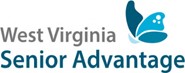 Part D Prior Authorization ListABIRATERONE
Products Affectedabiraterone acetateACITRETIN
Products AffectedacitretinACTIMMUNE
Products AffectedACTIMMUNEADEMPAS
Products AffectedADEMPASAFINITOR
Products Affectedeverolimus oral tablet 10 mg, 2.5 mg, 5 mg, 7.5 mgALECENSA
Products AffectedALECENSAALOSETRON
Products Affectedalosetron hclALPHA-1 PROTEINASE INHIBITOR
Products AffectedPROLASTIN-C INTRAVENOUS SOLUTION RECONSTITUTEDALUNBRIG
Products AffectedALUNBRIGAMBRISENTAN
Products AffectedambrisentanARCALYST
Products AffectedARCALYSTARIKAYCE
Products AffectedARIKAYCEAURYXIA
Products AffectedAURYXIAAUSTEDO
Products AffectedAUSTEDOAYVAKIT
Products AffectedAYVAKITBALVERSA
Products AffectedBALVERSABENLYSTA
Products AffectedBENLYSTA SUBCUTANEOUSBESREMI
Products AffectedBESREMIBEXAROTENE GEL
Products Affectedbexarotene externalBEXAROTENE ORAL
Products Affectedbexarotene oralBOSENTAN
Products AffectedbosentanBOSULIF
Products AffectedBOSULIFBRAFTOVI
Products AffectedBRAFTOVI ORAL CAPSULE 75 MGBRUKINSA
Products AffectedBRUKINSACABOMETYX
Products AffectedCABOMETYXCALQUENCE
Products AffectedCALQUENCE ORAL CAPSULECAMZYOS
Products AffectedCAMZYOSCAPRELSA
Products AffectedCAPRELSACARGLUMIC ACID
Products Affectedcarglumic acid oral tablet solubleCAYSTON
Products AffectedCAYSTONCNS STIMULANTS
Products AffectedarmodafinilmodafinilCOMETRIQ
Products AffectedCOMETRIQ (100 MG DAILY DOSE) ORAL KIT 80 & 20 MGCOMETRIQ (140 MG DAILY DOSE) ORAL KIT 3 X 20 MG & 80 MGCOMETRIQ (60 MG DAILY DOSE)COPIKTRA
Products AffectedCOPIKTRACORLANOR
Products AffectedCORLANOR ORAL TABLETCOSENTYX
Products AffectedCOSENTYX (300 MG DOSE)COSENTYX SENSOREADY (300 MG)COSENTYX SUBCUTANEOUS SOLUTION PREFILLED SYRINGE 75 MG/0.5MLCOTELLIC
Products AffectedCOTELLICCYSTAGON
Products AffectedCYSTAGONCYSTEAMINE OPHTH
Products AffectedCYSTADROPSCYSTARANDALFAMPRIDINE
Products Affecteddalfampridine erDAURISMO
Products AffectedDAURISMODEFERASIROX
Products Affecteddeferasirox granulesdeferasirox oral tabletdeferasirox oral tablet solubleDEFERIPRONE
Products AffecteddeferiproneFERRIPROX ORAL SOLUTIONFERRIPROX TWICE-A-DAYDIACOMIT
Products AffectedDIACOMITDICLOFENAC TOPICAL
Products Affecteddiclofenac sodium external gel 3 %DIMETHYL FUMARATE
Products Affecteddimethyl fumarate oraldimethyl fumarate starter packDRONABINOL
Products AffecteddronabinolDROXIDOPA
Products AffecteddroxidopaDUPIXENT
Products AffectedDUPIXENTEMGALITY
Products AffectedEMGALITYEMSAM
Products AffectedEMSAMENBREL
Products AffectedENBREL MINIENBREL SUBCUTANEOUS SOLUTION 25 MG/0.5MLENBREL SUBCUTANEOUS SOLUTION PREFILLED SYRINGEENBREL SUBCUTANEOUS SOLUTION RECONSTITUTEDENBREL SURECLICK SUBCUTANEOUS SOLUTION AUTO-INJECTORENDARI
Products AffectedENDARIEPIDIOLEX
Products AffectedEPIDIOLEXEPOETIN THERAPY
Products AffectedRETACRIT INJECTION SOLUTION 10000 UNIT/ML, 10000 UNIT/ML(1ML), 2000 UNIT/ML, 20000 UNIT/ML, 3000 UNIT/ML, 4000 UNIT/ML, 40000 UNIT/MLERIVEDGE
Products AffectedERIVEDGEERLEADA
Products AffectedERLEADAERLOTINIB
Products Affectederlotinib hclESBRIET
Products AffectedESBRIET ORAL CAPSULEEVEROLIMUS SUSPENSION
Products Affectedeverolimus oral tablet solubleEVRYSDI
Products AffectedEVRYSDIEXKIVITY
Products AffectedEXKIVITYFENTANYL ORAL
Products Affectedfentanyl citrate buccal lozenge on a handleFENTANYL PATCH
Products AffectedfentanylFINTEPLA
Products AffectedFINTEPLAFOTIVDA
Products AffectedFOTIVDAGATTEX
Products AffectedGATTEXGAVRETO
Products AffectedGAVRETOGILENYA
Products AffectedGILENYA ORAL CAPSULE 0.5 MGGILOTRIF
Products AffectedGILOTRIFGLATIRAMER
Products AffectedCOPAXONE SUBCUTANEOUS SOLUTION PREFILLED SYRINGEglatiramer acetateGROWTH HORMONE
Products AffectedOMNITROPE SUBCUTANEOUS SOLUTION CARTRIDGEOMNITROPE SUBCUTANEOUS SOLUTION RECONSTITUTEDHEPATITIS B
Products Affectedadefovir dipivoxilBARACLUDE ORAL SOLUTIONentecavirVEMLIDYHEPATITIS C
Products AffectedMAVYRETsofosbuvir-velpatasvirVOSEVIHRM ANTIPSYCHOTIC
Products Affectedaripiprazoleasenapine maleateCAPLYTA ORAL CAPSULE 42 MGchlorpromazine hcl oralclozapineFANAPTFANAPT TITRATION PACKfluphenazine hcl injectionfluphenazine hcl oralhaloperidol lactatehaloperidol oralLATUDAloxapine succinate oralLYBALVImolindone hclNUPLAZID ORAL CAPSULENUPLAZID ORAL TABLET 10 MGolanzapinepaliperidone erperphenazine oralquetiapine fumarate erquetiapine fumarate oral tablet 100 mg, 200 mg, 25 mg, 300 mg, 400 mg, 50 mgREXULTIrisperidoneSECUADOthioridazine hcl oralthiothixene oraltrifluoperazine hcl oralVERSACLOZVRAYLARziprasidone hclziprasidone mesylateHUMIRA
Products AffectedHUMIRA PEDIATRIC CROHNS START SUBCUTANEOUS PREFILLED SYRINGE KIT 80 MG/0.8ML, 80 MG/0.8ML & 40MG/0.4MLHUMIRA PEN SUBCUTANEOUS PEN-INJECTOR KITHUMIRA PEN-CD/UC/HS STARTERHUMIRA PEN-PEDIATRIC UC STARTHUMIRA PEN-PS/UV/ADOL HS START SUBCUTANEOUS PEN-INJECTOR KIT 40 MG/0.8MLHUMIRA PEN-PSOR/UVEIT STARTERHUMIRA SUBCUTANEOUS PREFILLED SYRINGE KIT 10 MG/0.1ML, 20 MG/0.2ML, 40 MG/0.4ML, 40 MG/0.8MLIBRANCE
Products AffectedIBRANCEICATIBANT
Products AffectedFIRAZYRicatibant acetateICLUSIG
Products AffectedICLUSIGIDHIFA
Products AffectedIDHIFAIMATINIB
Products Affectedimatinib mesylateIMBRUVICA
Products AffectedIMBRUVICA ORAL CAPSULEIMBRUVICA ORAL TABLETINBRIJA
Products AffectedINBRIJAINCRELEX
Products AffectedINCRELEXINGREZZA
Products AffectedINGREZZAINJECTABLE TESTOSTERONE
Products Affectedtestosterone cypionate intramuscular solution 100 mg/ml, 200 mg/ml, 200 mg/ml (1 ml)testosterone enanthate intramuscular solutionINLYTA
Products AffectedINLYTAINQOVI
Products AffectedINQOVIINREBIC
Products AffectedINREBICINTRON A
Products AffectedINTRON A INJECTION SOLUTION RECONSTITUTEDIRESSA
Products AffectedIRESSAISTURISA
Products AffectedISTURISAITRACONAZOLE
Products Affecteditraconazole oralITRACONAZOLE SOLN
Products Affecteditraconazole oralIVERMECTIN
Products Affectedivermectin oralJAKAFI
Products AffectedJAKAFIJUXTAPID
Products AffectedJUXTAPID ORAL CAPSULE 10 MG, 20 MG, 30 MG, 5 MGKALYDECO
Products AffectedKALYDECOKISQALI
Products AffectedKISQALI (200 MG DOSE)KISQALI (400 MG DOSE)KISQALI (600 MG DOSE)KISQALI FEMARA
Products AffectedKISQALI FEMARA (400 MG DOSE)KISQALI FEMARA (600 MG DOSE)KISQALI FEMARA(200 MG DOSE)KORLYM
Products AffectedKORLYMKOSELUGO
Products AffectedKOSELUGOKYNMOBI
Products AffectedKYNMOBILAPATINIB
Products Affectedlapatinib ditosylateLENALIDOMIDE
Products Affectedlenalidomide oral capsule 10 mg, 15 mg, 25 mg, 5 mgLENVIMA
Products AffectedLENVIMA (10 MG DAILY DOSE)LENVIMA (12 MG DAILY DOSE)LENVIMA (14 MG DAILY DOSE)LENVIMA (18 MG DAILY DOSE)LENVIMA (20 MG DAILY DOSE)LENVIMA (24 MG DAILY DOSE)LENVIMA (4 MG DAILY DOSE)LENVIMA (8 MG DAILY DOSE)LEUKINE
Products AffectedLEUKINE INJECTION SOLUTION RECONSTITUTEDLEUPROLIDE
Products AffectedELIGARDleuprolide acetate injectionLUPRON DEPOT (1-MONTH)LUPRON DEPOT (3-MONTH)LUPRON DEPOT (4-MONTH)LUPRON DEPOT (6-MONTH)LINEZOLID
Products Affectedlinezolid intravenous solution 600 mg/300mllinezolid oralLONSURF
Products AffectedLONSURFLORBRENA
Products AffectedLORBRENALUMAKRAS
Products AffectedLUMAKRASLUPKYNIS
Products AffectedLUPKYNISLYNPARZA
Products AffectedLYNPARZA ORAL TABLETMATULANE
Products AffectedMATULANEMAYZENT
Products AffectedMAYZENTMAYZENT STARTER PACKMEKINIST
Products AffectedMEKINISTMEKTOVI
Products AffectedMEKTOVIMETHOXSALEN
Products Affectedmethoxsalen rapidMIGLUSTAT
Products AffectedmiglustatMS INTERFERONS
Products AffectedAVONEX PEN INTRAMUSCULAR AUTO-INJECTOR KITAVONEX PREFILLED INTRAMUSCULAR PREFILLED SYRINGE KITBETASERON SUBCUTANEOUS KITNATPARA
Products AffectedNATPARANERLYNX
Products AffectedNERLYNXNINLARO
Products AffectedNINLARONITISINONE
Products AffectednitisinoneORFADIN ORAL CAPSULE 20 MGORFADIN ORAL SUSPENSIONNUBEQA
Products AffectedNUBEQANUCALA
Products AffectedNUCALANUEDEXTA
Products AffectedNUEDEXTAOCTREOTIDE
Products Affectedoctreotide acetate injection solution 100 mcg/ml, 1000 mcg/ml, 200 mcg/ml, 50 mcg/ml, 500 mcg/mlODOMZO
Products AffectedODOMZOOFEV
Products AffectedOFEVONUREG
Products AffectedONUREGOPSUMIT
Products AffectedOPSUMITORGOVYX
Products AffectedORGOVYXORKAMBI
Products AffectedORKAMBI ORAL PACKET 100-125 MG, 150-188 MGORKAMBI ORAL TABLETOSPHENA
Products AffectedOSPHENAOXANDROLONE
Products Affectedoxandrolone oralPANRETIN
Products AffectedPANRETINPEGYLATED INTERFERON
Products AffectedPEGASYS SUBCUTANEOUS SOLUTION 180 MCG/MLPEGASYS SUBCUTANEOUS SOLUTION PREFILLED SYRINGEPEMAZYRE
Products AffectedPEMAZYREPENICILLAMINE
Products Affectedpenicillamine oral tabletPIQRAY
Products AffectedPIQRAY (200 MG DAILY DOSE)PIQRAY (250 MG DAILY DOSE)PIQRAY (300 MG DAILY DOSE)PIRFENIDONE
Products Affectedpirfenidone oral tablet 267 mg, 801 mgPOMALYST
Products AffectedPOMALYSTPOSACONAZOLE
Products AffectedNOXAFIL ORAL SUSPENSIONposaconazolePREVYMIS
Products AffectedPREVYMIS ORALPROMACTA
Products AffectedPROMACTAQINLOCK
Products AffectedQINLOCKQUININE SULFATE
Products Affectedquinine sulfate oralRAVICTI
Products AffectedRAVICTIREGRANEX
Products AffectedREGRANEXREPATHA
Products AffectedREPATHAREPATHA PUSHTRONEX SYSTEMREPATHA SURECLICKRETEVMO
Products AffectedRETEVMOREVLIMID
Products AffectedREVLIMID ORAL CAPSULE 2.5 MG, 20 MGREZUROCK
Products AffectedREZUROCKRILUZOLE
Products AffectedriluzoleTIGLUTIKRINVOQ
Products AffectedRINVOQROZLYTREK
Products AffectedROZLYTREKRUBRACA
Products AffectedRUBRACARYDAPT
Products AffectedRYDAPTSAPROPTERIN
Products Affectedsapropterin dihydrochloride oral packetsapropterin dihydrochloride oral tabletSCEMBLIX
Products AffectedSCEMBLIXSIGNIFOR
Products AffectedSIGNIFORSILDENAFIL
Products Affectedsildenafil citrate oral tablet 20 mgSIRTURO
Products AffectedSIRTUROSKYRIZI
Products AffectedSKYRIZI (150 MG DOSE)SKYRIZI PENSKYRIZI SUBCUTANEOUSSOLTAMOX
Products AffectedSOLTAMOXSOMAVERT
Products AffectedSOMAVERTSORAFENIB
Products Affectedsorafenib tosylateSPRYCEL
Products AffectedSPRYCELSTELARA
Products AffectedSTELARA SUBCUTANEOUS SOLUTION 45 MG/0.5MLSTELARA SUBCUTANEOUS SOLUTION PREFILLED SYRINGESTIVARGA
Products AffectedSTIVARGASUNITINIB
Products Affectedsunitinib malateSUNOSI
Products AffectedSUNOSISYMDEKO
Products AffectedSYMDEKOSYMLIN
Products AffectedSYMLINPEN 120 SUBCUTANEOUS SOLUTION PEN-INJECTORSYMLINPEN 60 SUBCUTANEOUS SOLUTION PEN-INJECTORSYNAREL
Products AffectedSYNARELSYNRIBO
Products AffectedSYNRIBOTABRECTA
Products AffectedTABRECTATAFINLAR
Products AffectedTAFINLARTAGRISSO
Products AffectedTAGRISSOTAKHZYRO
Products AffectedTAKHZYROTALZENNA
Products AffectedTALZENNATASIGNA
Products AffectedTASIGNATAVNEOS
Products AffectedTAVNEOSTAZAROTENE
Products Affectedtazarotene external creamTAZORAC EXTERNAL CREAM 0.05 %TAZORAC EXTERNAL GELTAZVERIK
Products AffectedTAZVERIKTEGSEDI
Products AffectedTEGSEDITEPMETKO
Products AffectedTEPMETKOTERIPARATIDE
Products Affectedteriparatide (recombinant)TETRABENAZINE
Products AffectedtetrabenazineTHALOMID
Products AffectedTHALOMIDTIBSOVO
Products AffectedTIBSOVOTOLVAPTAN
Products AffectedtolvaptanTOPICAL RETINOIDS
Products Affectedadapalene external creamadapalene external gel 0.3 %tretinoin external creamtretinoin external gel 0.01 %, 0.025 %TOPICAL TESTOSTERONE
Products Affectedtestosterone transdermal gel 10 mg/act (2%), 12.5 mg/act (1%), 20.25 mg/1.25gm (1.62%), 20.25 mg/act (1.62%), 25 mg/2.5gm (1%), 40.5 mg/2.5gm (1.62%), 50 mg/5gm (1%)testosterone transdermal solutionTOREMIFENE
Products Affectedtoremifene citrateTRELSTAR
Products AffectedTRELSTAR MIXJECTTRIENTINE
Products Affectedtrientine hclTRIKAFTA
Products AffectedTRIKAFTATRUSELTIQ
Products AffectedTRUSELTIQ (100MG DAILY DOSE)TRUSELTIQ (125MG DAILY DOSE)TRUSELTIQ (50MG DAILY DOSE)TRUSELTIQ (75MG DAILY DOSE)TUKYSA
Products AffectedTUKYSATURALIO
Products AffectedTURALIOTYMLOS
Products AffectedTYMLOSUBRELVY
Products AffectedUBRELVYVALCHLOR
Products AffectedVALCHLORVENCLEXTA
Products AffectedVENCLEXTAVENCLEXTA STARTING PACKVERQUVO
Products AffectedVERQUVOVERZENIO
Products AffectedVERZENIOVIGABATRIN
Products AffectedvigabatrinVIGADRONEVIJOICE
Products AffectedVIJOICEVITRAKVI
Products AffectedVITRAKVIVIZIMPRO
Products AffectedVIZIMPROVONJO
Products AffectedVONJOVORICONAZOLE
Products Affectedvoriconazole intravenousvoriconazole oralVOTRIENT
Products AffectedVOTRIENTWELIREG
Products AffectedWELIREGXALKORI
Products AffectedXALKORIXGEVA
Products AffectedXGEVAXOLAIR
Products AffectedXOLAIRXOSPATA
Products AffectedXOSPATAXPOVIO
Products AffectedXPOVIO (100 MG ONCE WEEKLY) ORAL TABLET THERAPY PACK 50 MGXPOVIO (40 MG ONCE WEEKLY) ORAL TABLET THERAPY PACK 40 MGXPOVIO (40 MG TWICE WEEKLY) ORAL TABLET THERAPY PACK 40 MGXPOVIO (60 MG ONCE WEEKLY) ORAL TABLET THERAPY PACK 60 MGXPOVIO (60 MG TWICE WEEKLY)XPOVIO (80 MG ONCE WEEKLY) ORAL TABLET THERAPY PACK 40 MGXPOVIO (80 MG TWICE WEEKLY)XTANDI
Products AffectedXTANDIXYREM
Products AffectedXYREMXYWAV
Products AffectedXYWAVYONSA
Products AffectedYONSAZARXIO
Products AffectedZARXIOZEJULA
Products AffectedZEJULAZELBORAF
Products AffectedZELBORAFZIEXTENZO
Products AffectedZIEXTENZOZOLINZA
Products AffectedZOLINZAZYDELIG
Products AffectedZYDELIGZYKADIA
Products AffectedZYKADIA ORAL TABLETPART B VERSUS PART D
Products AffectedABELCET INTRAVENOUS SUSPENSION 5 MG/MLacetylcysteine inhalation solution 10 %, 20 %acyclovir sodium intravenous solution 50 mg/mlalbuterol sulfate inhalation nebulization solution (2.5 mg/3ml) 0.083%, 0.63 mg/3ml, 1.25 mg/3ml, 2.5 mg/0.5mlAMBISOME INTRAVENOUS SUSPENSION RECONSTITUTED 50 MGamphotericin b intravenous solution reconstituted 50 mgaprepitant oral capsule 125 mg, 40 mg, 80 & 125 mg, 80 mgazathioprine oral tablet 100 mg, 50 mg, 75 mgbudesonide inhalation suspension 0.25 mg/2ml, 0.5 mg/2ml, 1 mg/2mlcalcitonin (salmon) nasal solution 200 unit/actcalcitriol oral capsule 0.25 mcg, 0.5 mcgcalcitriol oral solution 1 mcg/mlcinacalcet hcl oral tablet 30 mg, 60 mg, 90 mgCLINIMIX E/DEXTROSE (2.75/5) INTRAVENOUS SOLUTION 2.75 %CLINIMIX E/DEXTROSE (4.25/10) INTRAVENOUS SOLUTION 4.25 %CLINIMIX E/DEXTROSE (4.25/5) INTRAVENOUS SOLUTION 4.25 %CLINIMIX E/DEXTROSE (5/15) INTRAVENOUS SOLUTION 5 %CLINIMIX E/DEXTROSE (5/20) INTRAVENOUS SOLUTION 5 %CLINIMIX/DEXTROSE (4.25/10) INTRAVENOUS SOLUTION 4.25 %CLINIMIX/DEXTROSE (4.25/5) INTRAVENOUS SOLUTION 4.25 %CLINIMIX/DEXTROSE (5/15) INTRAVENOUS SOLUTION 5 %CLINIMIX/DEXTROSE (5/20) INTRAVENOUS SOLUTION 5 %CLINISOL SF INTRAVENOUS SOLUTION 15 %cromolyn sodium inhalation nebulization solution 20 mg/2mlcyclophosphamide oral capsule 25 mg, 50 mgcyclophosphamide oral tablet 25 mg, 50 mgcyclosporine modified oral capsule 100 mg, 25 mg, 50 mgcyclosporine modified oral solution 100 mg/mlcyclosporine oral capsule 100 mg, 25 mgdiphtheria-tetanus toxoids dt intramuscular suspension 25-5 lfu/0.5mlENGERIX-B INJECTION SUSPENSION 10 MCG/0.5ML, 20 MCG/ML, 20 MCG/ML (PREFILLED SYRINGE)ENVARSUS XR ORAL TABLET EXTENDED RELEASE 24 HOUR 0.75 MG, 1 MG, 4 MGeverolimus oral tablet 0.25 mg, 0.5 mg, 0.75 mg, 1 mgGENGRAF ORAL CAPSULE 100 MG, 25 MGGENGRAF ORAL SOLUTION 100 MG/MLgranisetron hcl oral tablet 1 mgIMOVAX RABIES INTRAMUSCULAR INJECTABLE 2.5 UNIT/MLINTRALIPID INTRAVENOUS EMULSION 20 %, 30 %ipratropium bromide inhalation solution 0.02 %ipratropium-albuterol inhalation solution 0.5-2.5 (3) mg/3mlISOLYTE-P IN D5W INTRAVENOUS SOLUTIONISOLYTE-S PH 7.4 INTRAVENOUS SOLUTIONlevalbuterol hcl inhalation nebulization solution 0.31 mg/3ml, 0.63 mg/3ml, 1.25 mg/0.5ml, 1.25 mg/3mlmethotrexate sodium (pf) injection solution 50 mg/2mlmethotrexate sodium injection solution 50 mg/2mlmethotrexate sodium oral tablet 2.5 mgmethylprednisolone oral tablet 16 mg, 32 mg, 4 mg, 8 mgmycophenolate mofetil oral capsule 250 mgmycophenolate mofetil oral suspension reconstituted 200 mg/mlmycophenolate mofetil oral tablet 500 mgmycophenolate sodium oral tablet delayed release 180 mg, 360 mgNUTRILIPID INTRAVENOUS EMULSION 20 %ondansetron hcl injection solution 4 mg/2ml, 40 mg/20mlondansetron hcl oral solution 4 mg/5mlondansetron hcl oral tablet 4 mg, 8 mgondansetron oral tablet dispersible 4 mg, 8 mgPANZYGA INTRAVENOUS SOLUTION 1 GM/10ML, 10 GM/100ML, 2.5 GM/25ML, 20 GM/200ML, 30 GM/300ML, 5 GM/50MLparicalcitol oral capsule 1 mcg, 2 mcg, 4 mcgpentamidine isethionate inhalation solution reconstituted 300 mgPLASMA-LYTE 148 INTRAVENOUS SOLUTIONPLASMA-LYTE A INTRAVENOUS SOLUTIONPLENAMINE INTRAVENOUS SOLUTION 15 %prednisolone oral solution 15 mg/5mlprednisolone sodium phosphate oral solution 10 mg/5ml, 20 mg/5ml, 25 mg/5ml, 6.7 (5 base) mg/5mlprednisolone sodium phosphate oral tablet dispersible 10 mg, 15 mg, 30 mgPREDNISONE INTENSOL ORAL CONCENTRATE 5 MG/MLprednisone oral solution 5 mg/5mlprednisone oral tablet 1 mg, 10 mg, 2.5 mg, 20 mg, 5 mg, 50 mgprehevbrio intramuscular suspension 10 mcg/mlPREMASOL INTRAVENOUS SOLUTION 10 %PRIVIGEN INTRAVENOUS SOLUTION 20 GM/200MLPROGRAF ORAL PACKET 0.2 MG, 1 MGPROSOL INTRAVENOUS SOLUTION 20 %PULMOZYME INHALATION SOLUTION 2.5 MG/2.5MLRABAVERT INTRAMUSCULAR SUSPENSION RECONSTITUTEDRECOMBIVAX HB INJECTION SUSPENSION 10 MCG/ML, 10 MCG/ML (1ML SYRINGE), 40 MCG/ML, 5 MCG/0.5ML, 5 MCG/0.5ML (PREFILLED SYRINGE)SANDIMMUNE ORAL SOLUTION 100 MG/MLsirolimus oral solution 1 mg/mlsirolimus oral tablet 0.5 mg, 1 mg, 2 mgtacrolimus oral capsule 0.5 mg, 1 mg, 5 mgTDVAX INTRAMUSCULAR SUSPENSION 2-2 LF/0.5MLTENIVAC INTRAMUSCULAR INJECTABLE 5-2 LFU, 5-2 LFU (INJECTION)tobramycin inhalation nebulization solution 300 mg/5mlTPN ELECTROLYTES INTRAVENOUS CONCENTRATETRAVASOL INTRAVENOUS SOLUTION 10 %TREXALL ORAL TABLET 10 MG, 15 MG, 5 MG, 7.5 MGTROPHAMINE INTRAVENOUS SOLUTION 10 %XATMEP ORAL SOLUTION 2.5 MG/MLDetailsThis drug may be covered under Medicare Part B or D depending upon the circumstances. Information may need to be submitted describing the use and setting of the drug to make the determination.IndexAABELCET INTRAVENOUS SUSPENSION 5 MG/ML	236abiraterone acetate	1acetylcysteine inhalation solution 10 %, 20 %	236acitretin	2ACTIMMUNE	3acyclovir sodium intravenous solution 50 mg/ml	236adapalene external cream	197adapalene external gel 0.3 %	197adefovir dipivoxil	72ADEMPAS	4albuterol sulfate inhalation nebulization solution (2.5 mg/3ml) 0.083%, 0.63 mg/3ml, 1.25 mg/3ml, 2.5 mg/0.5ml	236ALECENSA	6alosetron hcl	7ALUNBRIG	9AMBISOME INTRAVENOUS SUSPENSION RECONSTITUTED 50 MG	236ambrisentan	10amphotericin b intravenous solution reconstituted 50 mg	236aprepitant oral capsule 125 mg, 40 mg, 80 & 125 mg, 80 mg	236ARCALYST	11ARIKAYCE	12aripiprazole	74, 75armodafinil	31asenapine maleate	74, 75AURYXIA	13AUSTEDO	14AVONEX PEN INTRAMUSCULAR AUTO-INJECTOR KIT	123AVONEX PREFILLED INTRAMUSCULAR PREFILLED SYRINGE KIT	123AYVAKIT	15azathioprine oral tablet 100 mg, 50 mg, 75 mg	236BBALVERSA	16BARACLUDE ORAL SOLUTION	72BENLYSTA SUBCUTANEOUS	17BESREMI	18BETASERON SUBCUTANEOUS KIT	123bexarotene external	19bexarotene oral	20bosentan	21BOSULIF	22BRAFTOVI ORAL CAPSULE 75 MG	23BRUKINSA	24budesonide inhalation suspension 0.25 mg/2ml, 0.5 mg/2ml, 1 mg/2ml	236CCABOMETYX	25calcitonin (salmon) nasal solution 200 unit/act	236calcitriol oral capsule 0.25 mcg, 0.5 mcg	236calcitriol oral solution 1 mcg/ml	236CALQUENCE ORAL CAPSULE	26CAMZYOS	27CAPLYTA ORAL CAPSULE 42 MG	74, 75CAPRELSA	28carglumic acid oral tablet soluble	29CAYSTON	30chlorpromazine hcl oral	74, 75cinacalcet hcl oral tablet 30 mg, 60 mg, 90 mg	236CLINIMIX E/DEXTROSE (2.75/5) INTRAVENOUS SOLUTION 2.75 %	236CLINIMIX E/DEXTROSE (4.25/10) INTRAVENOUS SOLUTION 4.25 %	236CLINIMIX E/DEXTROSE (4.25/5) INTRAVENOUS SOLUTION 4.25 %	236CLINIMIX E/DEXTROSE (5/15) INTRAVENOUS SOLUTION 5 %	236CLINIMIX E/DEXTROSE (5/20) INTRAVENOUS SOLUTION 5 %	236CLINIMIX/DEXTROSE (4.25/10) INTRAVENOUS SOLUTION 4.25 %	236CLINIMIX/DEXTROSE (4.25/5) INTRAVENOUS SOLUTION 4.25 %	236CLINIMIX/DEXTROSE (5/15) INTRAVENOUS SOLUTION 5 %	236CLINIMIX/DEXTROSE (5/20) INTRAVENOUS SOLUTION 5 %	236CLINISOL SF INTRAVENOUS SOLUTION 15 %	236clozapine	74, 75COMETRIQ (100 MG DAILY DOSE) ORAL KIT 80 & 20 MG	32COMETRIQ (140 MG DAILY DOSE) ORAL KIT 3 X 20 MG & 80 MG	32COMETRIQ (60 MG DAILY DOSE)	32COPAXONE SUBCUTANEOUS SOLUTION PREFILLED SYRINGE	70COPIKTRA	33CORLANOR ORAL TABLET	34COSENTYX (300 MG DOSE)	35COSENTYX SENSOREADY (300 MG)	35COSENTYX SUBCUTANEOUS SOLUTION PREFILLED SYRINGE 75 MG/0.5ML	35COTELLIC	36cromolyn sodium inhalation nebulization solution 20 mg/2ml	236cyclophosphamide oral capsule 25 mg, 50 mg	236cyclophosphamide oral tablet 25 mg, 50 mg	236cyclosporine modified oral capsule 100 mg, 25 mg, 50 mg	236cyclosporine modified oral solution 100 mg/ml	236cyclosporine oral capsule 100 mg, 25 mg	236CYSTADROPS	38CYSTAGON	37CYSTARAN	38Ddalfampridine er	39DAURISMO	40deferasirox granules	41deferasirox oral tablet	41deferasirox oral tablet soluble	41deferiprone	42DIACOMIT	43diclofenac sodium external gel 3 %	44dimethyl fumarate oral	45dimethyl fumarate starter pack	45diphtheria-tetanus toxoids dt intramuscular suspension 25-5 lfu/0.5ml	236dronabinol	46droxidopa	47DUPIXENT	48EELIGARD	110EMGALITY	49EMSAM	50ENBREL MINI	51ENBREL SUBCUTANEOUS SOLUTION 25 MG/0.5ML	51ENBREL SUBCUTANEOUS SOLUTION PREFILLED SYRINGE	51ENBREL SUBCUTANEOUS SOLUTION RECONSTITUTED	51ENBREL SURECLICK SUBCUTANEOUS SOLUTION AUTO-INJECTOR	51ENDARI	52ENGERIX-B INJECTION SUSPENSION 10 MCG/0.5ML, 20 MCG/ML, 20 MCG/ML (PREFILLED SYRINGE)	236entecavir	72ENVARSUS XR ORAL TABLET EXTENDED RELEASE 24 HOUR 0.75 MG, 1 MG, 4 MG	236EPIDIOLEX	53ERIVEDGE	55ERLEADA	56erlotinib hcl	57ESBRIET ORAL CAPSULE	58everolimus oral tablet 0.25 mg, 0.5 mg, 0.75 mg, 1 mg	236everolimus oral tablet 10 mg, 2.5 mg, 5 mg, 7.5 mg	5everolimus oral tablet soluble	59EVRYSDI	60EXKIVITY	61FFANAPT	74, 75FANAPT TITRATION PACK	74, 75fentanyl	63fentanyl citrate buccal lozenge on a handle	62FERRIPROX ORAL SOLUTION	42FERRIPROX TWICE-A-DAY	42FINTEPLA	64FIRAZYR	79fluphenazine hcl injection	74, 75fluphenazine hcl oral	74, 75FOTIVDA	65GGATTEX	66GAVRETO	67GENGRAF ORAL CAPSULE 100 MG, 25 MG	236GENGRAF ORAL SOLUTION 100 MG/ML	236GILENYA ORAL CAPSULE 0.5 MG	68GILOTRIF	69glatiramer acetate	70granisetron hcl oral tablet 1 mg	236Hhaloperidol lactate	74, 75haloperidol oral	74, 75HUMIRA PEDIATRIC CROHNS START SUBCUTANEOUS PREFILLED SYRINGE KIT 80 MG/0.8ML, 80 MG/0.8ML & 40MG/0.4ML	76, 77HUMIRA PEN SUBCUTANEOUS PEN-INJECTOR KIT	76, 77HUMIRA PEN-CD/UC/HS STARTER	76, 77HUMIRA PEN-PEDIATRIC UC START	76, 77HUMIRA PEN-PS/UV/ADOL HS START SUBCUTANEOUS PEN-INJECTOR KIT 40 MG/0.8ML	76, 77HUMIRA PEN-PSOR/UVEIT STARTER	76, 77HUMIRA SUBCUTANEOUS PREFILLED SYRINGE KIT 10 MG/0.1ML, 20 MG/0.2ML, 40 MG/0.4ML, 40 MG/0.8ML	76, 77IIBRANCE	78icatibant acetate	79ICLUSIG	80IDHIFA	81imatinib mesylate	82IMBRUVICA ORAL CAPSULE	83IMBRUVICA ORAL TABLET	83IMOVAX RABIES INTRAMUSCULAR INJECTABLE 2.5 UNIT/ML	236INBRIJA	84INCRELEX	85INGREZZA	86INLYTA	88INQOVI	89INREBIC	90INTRALIPID INTRAVENOUS EMULSION 20 %, 30 %	236INTRON A INJECTION SOLUTION RECONSTITUTED	91, 92ipratropium bromide inhalation solution 0.02 %	236ipratropium-albuterol inhalation solution 0.5-2.5 (3) mg/3ml	236IRESSA	93ISOLYTE-P IN D5W INTRAVENOUS SOLUTION	236ISOLYTE-S PH 7.4 INTRAVENOUS SOLUTION	236ISTURISA	94itraconazole oral	95, 96ivermectin oral	97JJAKAFI	98JUXTAPID ORAL CAPSULE 10 MG, 20 MG, 30 MG, 5 MG	99KKALYDECO	100KISQALI (200 MG DOSE)	101KISQALI (400 MG DOSE)	101KISQALI (600 MG DOSE)	101KISQALI FEMARA (400 MG DOSE)	102KISQALI FEMARA (600 MG DOSE)	102KISQALI FEMARA(200 MG DOSE)	102KORLYM	103KOSELUGO	104KYNMOBI	105Llapatinib ditosylate	106LATUDA	74, 75lenalidomide oral capsule 10 mg, 15 mg, 25 mg, 5 mg	107LENVIMA (10 MG DAILY DOSE)	108LENVIMA (12 MG DAILY DOSE)	108LENVIMA (14 MG DAILY DOSE)	108LENVIMA (18 MG DAILY DOSE)	108LENVIMA (20 MG DAILY DOSE)	108LENVIMA (24 MG DAILY DOSE)	108LENVIMA (4 MG DAILY DOSE)	108LENVIMA (8 MG DAILY DOSE)	108LEUKINE INJECTION SOLUTION RECONSTITUTED	109leuprolide acetate injection	110levalbuterol hcl inhalation nebulization solution 0.31 mg/3ml, 0.63 mg/3ml, 1.25 mg/0.5ml, 1.25 mg/3ml	237linezolid intravenous solution 600 mg/300ml	111linezolid oral	111LONSURF	112LORBRENA	113loxapine succinate oral	74, 75LUMAKRAS	114LUPKYNIS	115LUPRON DEPOT (1-MONTH)	110LUPRON DEPOT (3-MONTH)	110LUPRON DEPOT (4-MONTH)	110LUPRON DEPOT (6-MONTH)	110LYBALVI	74, 75LYNPARZA ORAL TABLET	116MMATULANE	117MAVYRET	73MAYZENT	118MAYZENT STARTER PACK	118MEKINIST	119MEKTOVI	120methotrexate sodium (pf) injection solution 50 mg/2ml	237methotrexate sodium injection solution 50 mg/2ml	237methotrexate sodium oral tablet 2.5 mg	237methoxsalen rapid	121methylprednisolone oral tablet 16 mg, 32 mg, 4 mg, 8 mg	237miglustat	122modafinil	31molindone hcl	74, 75mycophenolate mofetil oral capsule 250 mg	237mycophenolate mofetil oral suspension reconstituted 200 mg/ml	237mycophenolate mofetil oral tablet 500 mg	237mycophenolate sodium oral tablet delayed release 180 mg, 360 mg	237NNATPARA	124NERLYNX	125NINLARO	126nitisinone	127NOXAFIL ORAL SUSPENSION	147NUBEQA	128NUCALA	129NUEDEXTA	130NUPLAZID ORAL CAPSULE	74, 75NUPLAZID ORAL TABLET 10 MG	74, 75NUTRILIPID INTRAVENOUS EMULSION 20 %	237Ooctreotide acetate injection solution 100 mcg/ml, 1000 mcg/ml, 200 mcg/ml, 50 mcg/ml, 500 mcg/ml	131ODOMZO	132OFEV	133olanzapine	74, 75OMNITROPE SUBCUTANEOUS SOLUTION CARTRIDGE	71OMNITROPE SUBCUTANEOUS SOLUTION RECONSTITUTED	71ondansetron hcl injection solution 4 mg/2ml, 40 mg/20ml	237ondansetron hcl oral solution 4 mg/5ml	237ondansetron hcl oral tablet 4 mg, 8 mg	237ondansetron oral tablet dispersible 4 mg, 8 mg	237ONUREG	134OPSUMIT	135ORFADIN ORAL CAPSULE 20 MG	127ORFADIN ORAL SUSPENSION	127ORGOVYX	136ORKAMBI ORAL PACKET 100-125 MG, 150-188 MG	137ORKAMBI ORAL TABLET	137OSPHENA	138oxandrolone oral	139Ppaliperidone er	74, 75PANRETIN	140PANZYGA INTRAVENOUS SOLUTION 1 GM/10ML, 10 GM/100ML, 2.5 GM/25ML, 20 GM/200ML, 30 GM/300ML, 5 GM/50ML	237paricalcitol oral capsule 1 mcg, 2 mcg, 4 mcg	237PEGASYS SUBCUTANEOUS SOLUTION 180 MCG/ML	141PEGASYS SUBCUTANEOUS SOLUTION PREFILLED SYRINGE	141PEMAZYRE	142penicillamine oral tablet	143pentamidine isethionate inhalation solution reconstituted 300 mg	237perphenazine oral	74, 75PIQRAY (200 MG DAILY DOSE)	144PIQRAY (250 MG DAILY DOSE)	144PIQRAY (300 MG DAILY DOSE)	144pirfenidone oral tablet 267 mg, 801 mg	145PLASMA-LYTE 148 INTRAVENOUS SOLUTION	237PLASMA-LYTE A INTRAVENOUS SOLUTION	237PLENAMINE INTRAVENOUS SOLUTION 15 %	237POMALYST	146posaconazole	147prednisolone oral solution 15 mg/5ml	237prednisolone sodium phosphate oral solution 10 mg/5ml, 20 mg/5ml, 25 mg/5ml, 6.7 (5 base) mg/5ml	237prednisolone sodium phosphate oral tablet dispersible 10 mg, 15 mg, 30 mg	237PREDNISONE INTENSOL ORAL CONCENTRATE 5 MG/ML	237prednisone oral solution 5 mg/5ml	237prednisone oral tablet 1 mg, 10 mg, 2.5 mg, 20 mg, 5 mg, 50 mg	237prehevbrio intramuscular suspension 10 mcg/ml	237PREMASOL INTRAVENOUS SOLUTION 10 %	237PREVYMIS ORAL	148PRIVIGEN INTRAVENOUS SOLUTION 20 GM/200ML	237PROGRAF ORAL PACKET 0.2 MG, 1 MG	237PROLASTIN-C INTRAVENOUS SOLUTION RECONSTITUTED	8PROMACTA	149PROSOL INTRAVENOUS SOLUTION 20 %	237PULMOZYME INHALATION SOLUTION 2.5 MG/2.5ML	237QQINLOCK	150quetiapine fumarate er	74, 75quetiapine fumarate oral tablet 100 mg, 200 mg, 25 mg, 300 mg, 400 mg, 50 mg	74, 75quinine sulfate oral	151RRABAVERT INTRAMUSCULAR SUSPENSION RECONSTITUTED	237RAVICTI	152RECOMBIVAX HB INJECTION SUSPENSION 10 MCG/ML, 10 MCG/ML (1ML SYRINGE), 40 MCG/ML, 5 MCG/0.5ML, 5 MCG/0.5ML (PREFILLED SYRINGE)	237REGRANEX	153REPATHA	154REPATHA PUSHTRONEX SYSTEM	154REPATHA SURECLICK	154RETACRIT INJECTION SOLUTION 10000 UNIT/ML, 10000 UNIT/ML(1ML), 2000 UNIT/ML, 20000 UNIT/ML, 3000 UNIT/ML, 4000 UNIT/ML, 40000 UNIT/ML	54RETEVMO	155REVLIMID ORAL CAPSULE 2.5 MG, 20 MG	156REXULTI	74, 75REZUROCK	157riluzole	158RINVOQ	159risperidone	74, 75ROZLYTREK	160RUBRACA	161RYDAPT	162SSANDIMMUNE ORAL SOLUTION 100 MG/ML	237sapropterin dihydrochloride oral packet	163sapropterin dihydrochloride oral tablet	163SCEMBLIX	164SECUADO	74, 75SIGNIFOR	165sildenafil citrate oral tablet 20 mg	166sirolimus oral solution 1 mg/ml	237sirolimus oral tablet 0.5 mg, 1 mg, 2 mg	237SIRTURO	167SKYRIZI (150 MG DOSE)	168SKYRIZI PEN	168SKYRIZI SUBCUTANEOUS	168sofosbuvir-velpatasvir	73SOLTAMOX	169SOMAVERT	170sorafenib tosylate	171SPRYCEL	172STELARA SUBCUTANEOUS SOLUTION 45 MG/0.5ML	173STELARA SUBCUTANEOUS SOLUTION PREFILLED SYRINGE	173STIVARGA	174sunitinib malate	175SUNOSI	176SYMDEKO	177SYMLINPEN 120 SUBCUTANEOUS SOLUTION PEN-INJECTOR	178SYMLINPEN 60 SUBCUTANEOUS SOLUTION PEN-INJECTOR	178SYNAREL	179SYNRIBO	180TTABRECTA	181tacrolimus oral capsule 0.5 mg, 1 mg, 5 mg	237TAFINLAR	182TAGRISSO	183TAKHZYRO	184TALZENNA	185TASIGNA	186TAVNEOS	187tazarotene external cream	188TAZORAC EXTERNAL CREAM 0.05 %	188TAZORAC EXTERNAL GEL	188TAZVERIK	189TDVAX INTRAMUSCULAR SUSPENSION 2-2 LF/0.5ML	237TEGSEDI	190TENIVAC INTRAMUSCULAR INJECTABLE 5-2 LFU, 5-2 LFU (INJECTION)	237TEPMETKO	191teriparatide (recombinant)	192testosterone cypionate intramuscular solution 100 mg/ml, 200 mg/ml, 200 mg/ml (1 ml)	87testosterone enanthate intramuscular solution	87testosterone transdermal gel 10 mg/act (2%), 12.5 mg/act (1%), 20.25 mg/1.25gm (1.62%), 20.25 mg/act (1.62%), 25 mg/2.5gm (1%), 40.5 mg/2.5gm (1.62%), 50 mg/5gm (1%)	198testosterone transdermal solution	198tetrabenazine	193THALOMID	194thioridazine hcl oral	74, 75thiothixene oral	74, 75TIBSOVO	195TIGLUTIK	158tobramycin inhalation nebulization solution 300 mg/5ml	237tolvaptan	196toremifene citrate	199TPN ELECTROLYTES INTRAVENOUS CONCENTRATE	237TRAVASOL INTRAVENOUS SOLUTION 10 %	237TRELSTAR MIXJECT	200tretinoin external cream	197tretinoin external gel 0.01 %, 0.025 %	197TREXALL ORAL TABLET 10 MG, 15 MG, 5 MG, 7.5 MG	237trientine hcl	201trifluoperazine hcl oral	74, 75TRIKAFTA	202TROPHAMINE INTRAVENOUS SOLUTION 10 %	237TRUSELTIQ (100MG DAILY DOSE)	203TRUSELTIQ (125MG DAILY DOSE)	203TRUSELTIQ (50MG DAILY DOSE)	203TRUSELTIQ (75MG DAILY DOSE)	203TUKYSA	204TURALIO	205TYMLOS	206UUBRELVY	207VVALCHLOR	208VEMLIDY	72VENCLEXTA	209VENCLEXTA STARTING PACK	209VERQUVO	210VERSACLOZ	74, 75VERZENIO	211vigabatrin	212VIGADRONE	212VIJOICE	213VITRAKVI	214VIZIMPRO	215VONJO	216voriconazole intravenous	217voriconazole oral	217VOSEVI	73VOTRIENT	218VRAYLAR	74, 75WWELIREG	219XXALKORI	220XATMEP ORAL SOLUTION 2.5 MG/ML	238XGEVA	221XOLAIR	222XOSPATA	223XPOVIO (100 MG ONCE WEEKLY) ORAL TABLET THERAPY PACK 50 MG	224XPOVIO (40 MG ONCE WEEKLY) ORAL TABLET THERAPY PACK 40 MG	224XPOVIO (40 MG TWICE WEEKLY) ORAL TABLET THERAPY PACK 40 MG	224XPOVIO (60 MG ONCE WEEKLY) ORAL TABLET THERAPY PACK 60 MG	224XPOVIO (60 MG TWICE WEEKLY)	224XPOVIO (80 MG ONCE WEEKLY) ORAL TABLET THERAPY PACK 40 MG	224XPOVIO (80 MG TWICE WEEKLY)	224XTANDI	225XYREM	226XYWAV	227YYONSA	228ZZARXIO	229ZEJULA	230ZELBORAF	231ZIEXTENZO	232ziprasidone hcl	74, 75ziprasidone mesylate	74, 75ZOLINZA	233ZYDELIG	234ZYKADIA ORAL TABLET	235PA CriteriaCriteria DetailsExclusion CriteriaNoneRequired Medical InformationDiagnosis of one of the following A.) Castration-resistant metastatic prostate cancer and used in combination with prednisone, or B.) High risk, castration-sensitive metastatic prostate cancer and used in combination with prednisoneAge Restrictions18 years of age and olderPrescriber RestrictionsPrescribed by or in consultation with an oncologist or urologistCoverage Duration12 monthsOther CriteriaNoneIndicationsAll Medically-accepted Indications.Off-Label UsesN/APart B PrerequisiteNoPA CriteriaCriteria DetailsExclusion CriteriaAny of the following A.) Severely impaired liver or kidney function, B.) Chronic abnormally elevated blood lipid values, C.) Concomitant use of methotrexate or tetracyclines, D.) PregnancyRequired Medical InformationDiagnosis of severe, recalcitrant psoriasis (including plaque, guttate, erythrodermic palmar- plantar and pustular) AND patient must have tried and failed, contraindication or intolerance to one formulary first line agent (e.g., Topical Corticosteroids (betamethasone, fluocinonide, desoximetasone),Topical Calcipotriene/Calcitriol, Topical Calcipotriene, OR Topical Tazarotene)Age Restrictions18 years of age and olderPrescriber RestrictionsPrescribed by or in consultation with a dermatologistCoverage Duration12 monthsOther CriteriaNoneIndicationsAll Medically-accepted Indications.Off-Label UsesN/APart B PrerequisiteNoPA CriteriaCriteria DetailsExclusion CriteriaNoneRequired Medical InformationDiagnosis of one of the following A.) Chronic granulomatous disease for use in reducing the frequency and severity of serious infections, or B.) Severe, malignant osteopetrosis (SMO)Age RestrictionsNonePrescriber RestrictionsNoneCoverage Duration12 monthsOther CriteriaB vs D determination required per CMS guidanceIndicationsAll Medically-accepted Indications.Off-Label UsesN/APart B PrerequisiteNoPA CriteriaCriteria DetailsExclusion CriteriaAny of the following A.) Concomitant administration with nitrates or nitric oxide donors (such as amyl nitrate) in any form, B.) Concomitant administration with phosphodiesterase inhibitors, including specific PDE-5 inhibitors (such as sildenafil, tadalafil, or vardenafil) or non-specific PDE inhibitors (such as dipyridamole or theophylline), C.) Pregnancy, or D.) Patients with pulmonary hypertension associated with idiopathic interstitial pneumoniaRequired Medical InformationDiagnosis of one of the following A.) Pulmonary arterial hypertension (WHO group I) and diagnosis was confirmed by right heart catheterization or Doppler echocardiogram if patient is unable to undergo a right heart catheterization (e.g., patient is frail, elderly, etc.), or B.) Chronic thromboembolic pulmonary hypertension (CTEPH, WHO group 4) and patient has persistent or recurrent disease after surgical treatment (e.g., pulmonary endarterectomy) or has CTEPH that is inoperable (Female patients must be enrolled in the ADEMPAS REMS program)Age Restrictions18 years of age and olderPrescriber RestrictionsPrescribed by or in consultation with a cardiologist or pulmonologistCoverage DurationInitial: 6 months, Renewal: 12 monthsOther CriteriaNoneIndicationsAll Medically-accepted Indications.Off-Label UsesN/APart B PrerequisiteNoPA CriteriaCriteria DetailsExclusion CriteriaAny of the following A.) Hypersensitivity to everolimus, or B.) Hypersensitivity to rapamycin derivatives (e.g. sirolimus)Required Medical InformationDiagnosis of one of the following A.) Renal angiomyolipoma and tuberous sclerosis complex (TSC) not requiring immediate surgery, B.) Advanced hormone receptor-positive, HER2 negative breast cancer in postmenopausal women and taken in combination with exemestane, after failure with letrozole or anastrozole, C.) Progressive, well-differentiated, nonfunctional neuroendocrine tumors of gastrointestinal or lung origin and disease is unresectable, locally advanced, or metastatic, D.) Pancreatic progressive neuroendocrine tumors and disease is unresectable, locally advanced, or metastatic, E.) Advanced renal cell carcinoma (RCC) after failure with sunitinib or sorafenib, F.) Subependymal giant cell astrocytoma (SEGA) associated with tuberous sclerosis complex in patients who are not candidates for curative surgical resectionAge RestrictionsNonePrescriber RestrictionsPrescribed by or in consultation with an oncologist or neurologistCoverage Duration12 monthsOther CriteriaNoneIndicationsAll Medically-accepted Indications.Off-Label UsesN/APart B PrerequisiteNoPA CriteriaCriteria DetailsExclusion CriteriaNoneRequired Medical InformationDiagnosis of metastatic anaplastic lymphoma kinase (ALK) positive non-small cell lung cancer as detected by an FDA-approved testAge Restrictions18 years of age and olderPrescriber RestrictionsNoneCoverage Duration12 monthsOther CriteriaNoneIndicationsAll Medically-accepted Indications.Off-Label UsesN/APart B PrerequisiteNoPA CriteriaCriteria DetailsExclusion CriteriaAny of the following A.) Constipation, B.) History of Chronic or severe constipation or sequelae from constipation, C.) History of ischemic colitis, intestinal obstruction, stricture, toxic megacolon, GI perforation, adhesions, diverticulitis, Crohns disease, ulcerative colitis, D.) History of severe hepatic impairment, E.) History of impaired intestinal circulation, thrombophlebitis, or hypercoagulable state, or F.) Coadministration with fluvoxamineRequired Medical InformationDiagnosis of irritable bowel syndrome, severe diarrhea-predominantAge Restrictions18 years of age and olderPrescriber RestrictionsNoneCoverage Duration12 monthsOther CriteriaNoneIndicationsAll Medically-accepted Indications.Off-Label UsesN/APart B PrerequisiteNoPA CriteriaCriteria DetailsExclusion CriteriaImmunoglobulin A (IgA) deficiency with antibodies against IgARequired Medical InformationDiagnosis of alpha-1 proteinase inhibitor (alpha-1 antitrypsin) deficiency in adult patients with emphysemaAge Restrictions18 years of age and olderPrescriber RestrictionsPrescribed by or in consultation with a pulmonologistCoverage Duration12 monthsOther CriteriaB vs D determination required per CMS guidanceIndicationsAll Medically-accepted Indications.Off-Label UsesN/APart B PrerequisiteNoPA CriteriaCriteria DetailsExclusion CriteriaNoneRequired Medical InformationDiagnosis of anaplastic lymphoma kinase-positive (ALK) metastatic non-small cell lung cancer (NSCLC)Age Restrictions18 years of age and olderPrescriber RestrictionsPrescribed by or in consultation with an oncologist or hematologistCoverage Duration12 monthsOther CriteriaNoneIndicationsAll Medically-accepted Indications.Off-Label UsesN/APart B PrerequisiteNoPA CriteriaCriteria DetailsExclusion CriteriaAny of the following A.) Pregnancy, or B.) Idiopathic pulmonary fibrosis (IPF), including those with pulmonary hypertensionRequired Medical InformationDiagnosis of pulmonary arterial hypertension classified as WHO Group I, confirmed by right heart catheterization or Doppler echocardiogram if patient is unable to undergo a right heart catheterization (e.g., patient is frail, elderly, etc.)Age Restrictions18 years of age and olderPrescriber RestrictionsPrescribed by or in consultation with a cardiologist or pulmonologistCoverage DurationInitial: 6 months, Renewal: 12 monthsOther CriteriaNoneIndicationsAll Medically-accepted Indications.Off-Label UsesN/APart B PrerequisiteNoPA CriteriaCriteria DetailsExclusion CriteriaNoneRequired Medical InformationDiagnosis of one of the following A.) Cryopyrin-associated periodic syndromes (CAPS), including familial cold autoinflammatory syndrome (FCAS) and Muckle-Wells Syndrome (MWS), B.) Deficiency of interleukin-1 receptor antagonist (DIRA) and patient requires maintenance therapy for remission, or C.) Recurrent pericarditis (RP) and reduction in risk of recurrenceAge RestrictionsNonePrescriber RestrictionsNoneCoverage Duration12 monthsOther CriteriaB vs D determination required per CMS guidanceIndicationsAll Medically-accepted Indications.Off-Label UsesN/APart B PrerequisiteNoPA CriteriaCriteria DetailsExclusion CriteriaKnown sensitivity to any aminoglycosideRequired Medical InformationDiagnosis of pulmonary Mycobacterium avium complex (MAC) infection and used as part of a combination antibacterial regimen in treatment refractory patients (greater than 6 months of a multidrug background regimen)Age Restrictions18 years of age and olderPrescriber RestrictionsPrescribed by or in consultation with an infectious disease specialist or pulmonologistCoverage Duration12 monthsOther CriteriaNoneIndicationsAll Medically-accepted Indications.Off-Label UsesN/APart B PrerequisiteNoPA CriteriaCriteria DetailsExclusion CriteriaIron overload syndrome (e.g. hemochromatosis)Required Medical InformationDiagnosis of hyperphosphatemia in patients with chronic kidney disease (CKD) on dialysisAge Restrictions18 years of age and olderPrescriber RestrictionsPrescribed by or in consultation with a hematologist or nephrologistCoverage Duration12 monthsOther CriteriaFerric Citrate is NOT approvable for iron deficiency anemia per Part D lawIndicationsAll Medically-accepted Indications.Off-Label UsesN/APart B PrerequisiteNoPA CriteriaCriteria DetailsExclusion CriteriaAny of the following A.) Suicidal ideation and/or untreated or inadequately treated depression in a patient with Huntington's Disease, B.) Hepatic impairment, C.) Concomitant use of MAOIs, reserpine, tetrabenazine, or valbenazineRequired Medical InformationDiagnosis of one of the following A.) Chorea associated with Huntington's disease (Huntington's chorea), or B.) Tardive dyskinesiaAge Restrictions18 years of age and olderPrescriber RestrictionsPrescribed by or in consultation with a neurologist or psychiatristCoverage Duration12 monthsOther CriteriaNoneIndicationsAll Medically-accepted Indications.Off-Label UsesN/APart B PrerequisiteNoPA CriteriaCriteria DetailsExclusion CriteriaNoneRequired Medical InformationDiagnosis of one of the following A.) Unresectable or metastatic gastrointestinal stromal tumor, with a platelet-derived growth factor receptor alpha (PDGFRA) exon 18 mutation, including PDGFRA D842V mutations, or B.) Advanced Systemic Mastocytosis (AdvSM), including aggressive systemic mastocytosis (ASM), systemic mastocytosis with an associated hematological neoplasm (SMAHN), or mast cell leukemia (MCL), and platelet count of at least 50,000/mcLAge Restrictions18 years of age and olderPrescriber RestrictionsNoneCoverage Duration12 monthsOther CriteriaNoneIndicationsAll Medically-accepted Indications.Off-Label UsesN/APart B PrerequisiteNoPA CriteriaCriteria DetailsExclusion CriteriaNoneRequired Medical InformationDiagnosis of locally advanced or metastatic urothelial carcinoma and both of the following 1.) Susceptible fibroblast growth factor receptor (FGFR)3 or FGFR2 genetic alterations confirmed by an FDA-approved diagnostic test, and 2.) Patient has progressed during or following at least one line of prior platinum-containing chemotherapy, including within 12 months of neoadjuvant or adjuvant platinum-containing chemotherapyAge Restrictions18 years of age and olderPrescriber RestrictionsPrescribed by or in consultation with an oncologist or urologistCoverage Duration12 monthsOther CriteriaNoneIndicationsAll Medically-accepted Indications.Off-Label UsesN/APart B PrerequisiteNoPA CriteriaCriteria DetailsExclusion CriteriaNoneRequired Medical InformationDiagnosis of one of the following A.) Active, autoantibody-positive, system lupus erythematosus (SLE), or B.) Active lupus nephritis and patient is receiving standard therapyAge RestrictionsNonePrescriber RestrictionsPrescribed by or in consultation with a nephrologist or rheumatologistCoverage Duration12 monthsOther CriteriaNoneIndicationsAll Medically-accepted Indications.Off-Label UsesN/APart B PrerequisiteNoPA CriteriaCriteria DetailsExclusion CriteriaAny of the following A.) Existence of, or history of severe psychiatric disorders (severe depression, suicidal ideation, or suicide attempt), B.) Hypersensitivity to interferons including interferon alfa-2b or excipients, C.) Hepatic impairment (Child-Pugh B or C), D.) History or presence of active serious or untreated autoimmune disease, or E.) Immunosuppressed transplant recipientsRequired Medical InformationDiagnosis of polycythemia veraAge Restrictions18 years of age and olderPrescriber RestrictionsPrescribed by or in consultation with an oncologist or hematologistCoverage Duration12 monthsOther CriteriaNoneIndicationsAll Medically-accepted Indications.Off-Label UsesN/APart B PrerequisiteNoPA CriteriaCriteria DetailsExclusion CriteriaNoneRequired Medical InformationDiagnosis of primary cutaneous T-cell lymphoma (CTCL Stage 1A/1B) and patient had an inadequate response, is intolerant to, or has a contraindication to at least one prior systemic therapy (e.g., corticosteroids) indicated for cutaneous manifestations of CTCLAge RestrictionsNonePrescriber RestrictionsPrescribed by or in consultation with an oncologist or dermatologistCoverage Duration12 monthsOther CriteriaNoneIndicationsAll Medically-accepted Indications.Off-Label UsesN/APart B PrerequisiteNoPA CriteriaCriteria DetailsExclusion CriteriaPregnancyRequired Medical InformationDiagnosis of cutaneous T-cell lymphoma (CTCL) and patient is not a candidate for or had an inadequate response, is intolerant to, or has a contraindication to at least one prior systemic therapy (e.g., corticosteroids) for cutaneous manifestations of CTCLAge RestrictionsNonePrescriber RestrictionsPending CMS ReviewCoverage Duration12 monthsOther CriteriaNoneIndicationsAll Medically-accepted Indications.Off-Label UsesN/APart B PrerequisiteNoPA CriteriaCriteria DetailsExclusion CriteriaAny of the following A.) Concomitant cyclosporine A or glyburide therapy, or B.) PregnancyRequired Medical InformationDiagnosis of pulmonary arterial hypertension (WHO Group I) and patient has New York Heart Association (NYHA) Functional Class II-IV, confirmed by right heart catheterization or Doppler echocardiogram if patient is unable to undergo a right heart catheterization (e. g., patient is frail, elderly, etc.)Age RestrictionsNonePrescriber RestrictionsPrescribed by or in consultation with a cardiologist or pulmonologistCoverage DurationInitial: 6 months, Renewal: 12 monthsOther CriteriaNoneIndicationsAll Medically-accepted Indications.Off-Label UsesN/APart B PrerequisiteNoPA CriteriaCriteria DetailsExclusion CriteriaNoneRequired Medical InformationDiagnosis of one of the following A.) Chronic, accelerated, or blast phase Philadelphia chromosome-positive (Ph+) chronic myelogenous leukemia (CML) with resistance or inadequate response to prior therapy, or B.) Newly diagnosed chronic phase Philadelphia chromosome-positive (Ph+) CMLAge Restrictions18 years of age and olderPrescriber RestrictionsPrescribed by or in consultation with an oncologist or hematologistCoverage Duration12 monthsOther CriteriaNoneIndicationsAll Medically-accepted Indications.Off-Label UsesN/APart B PrerequisiteNoPA CriteriaCriteria DetailsExclusion CriteriaNoneRequired Medical InformationDiagnosis of one of the following A.) unresectable or metastatic melanoma with documented BRAF V600E or V600K mutation as detected by a FDA-approved test and used in combination with binimetinib, or B.) metastatic colorectal cancer with documented BRAF V600E mutation as detected by a FDA-approved test, patient has received prior therapy, and braftovi used in combination with cetuximab.Age Restrictions18 years of age and olderPrescriber RestrictionsPrescribed by or in consultation with an oncologistCoverage Duration12 monthsOther CriteriaNoneIndicationsAll Medically-accepted Indications.Off-Label UsesN/APart B PrerequisiteNoPA CriteriaCriteria DetailsExclusion CriteriaNoneRequired Medical InformationDiagnosis of one of the following: A.) mantle cell lymphoma (MCL) and patient has received at least one prior therapy or B.) Treatment of adult patients with Waldenstrom macroglobulinemia or C.) Treatment of adult patients with relapsed or refractory marginal zone lymphoma who have received at least one anti-CD20-based regimenAge Restrictions18 years of age and olderPrescriber RestrictionsNoneCoverage Duration12 monthsOther CriteriaNoneIndicationsAll Medically-accepted Indications.Off-Label UsesN/APart B PrerequisiteNoPA CriteriaCriteria DetailsExclusion CriteriaNoneRequired Medical InformationDiagnosis of one of the following A.) Advanced renal cell carcinoma, B.) Advanced hepatocellular carcinoma (HCC) and patient has been previously treated with sorafenib, C.) Advanced renal cell carcinoma and used as first line treatment in combination with nivolumab or D.) treatment of adults and pediatric patients 12 years and older with locally advanced or metastatic differentiated thyroid cancer that has progressed following VEGFR-targeted therapy and who are radioactive iodine-refractory or ineligibleAge RestrictionsNonePrescriber RestrictionsNoneCoverage Duration12 monthsOther CriteriaNoneIndicationsAll Medically-accepted Indications.Off-Label UsesN/APart B PrerequisiteNoPA CriteriaCriteria DetailsExclusion CriteriaNoneRequired Medical InformationDiagnosis of one of the following A.) Mantle cell lymphoma (MCL) and patient has received at least 1 prior therapy, B.) Chronic lymphocytic leukemia (CLL), or C.) Small lymphocytic lymphoma (SLL)Age Restrictions18 years of age and olderPrescriber RestrictionsPrescribed by or in consultation with an oncologist or hematologistCoverage Duration12 monthsOther CriteriaNoneIndicationsAll Medically-accepted Indications.Off-Label UsesN/APart B PrerequisiteNoPA CriteriaCriteria DetailsExclusion CriteriaNoneRequired Medical InformationDiagnosis of symptomatic New York Heart Association (NYHA) class II-III obstructive hypertrophic cardiomyopathy (HCM) in adult patientsAge Restrictions18 years of age and olderPrescriber RestrictionsNoneCoverage Duration12 monthsOther CriteriaNoneIndicationsAll Medically-accepted Indications.Off-Label UsesN/APart B PrerequisiteNoPA CriteriaCriteria DetailsExclusion CriteriaCongenital long QT syndromeRequired Medical InformationDiagnosis of metastatic or unresectable locally advanced medullary thyroid cancer (MTC) AND disease is symptomatic or progressiveAge Restrictions18 years of age and olderPrescriber RestrictionsNoneCoverage Duration12 monthsOther CriteriaNoneIndicationsAll Medically-accepted Indications.Off-Label UsesN/APart B PrerequisiteNoPA CriteriaCriteria DetailsExclusion CriteriaNoneRequired Medical InformationDiagnosis of one of the following A.) N-acetyl glutamate synthase (NAGS) deficiency (confirmed by appropriate genetic testing) with acute or chronic hyperammonemia, or B.) Propionic or methylmalonic acidemia with acute hyperammonemiaAge RestrictionsNonePrescriber RestrictionsNoneCoverage Duration12 monthsOther CriteriaNoneIndicationsAll Medically-accepted Indications.Off-Label UsesN/APart B PrerequisiteNoPA CriteriaCriteria DetailsExclusion CriteriaNoneRequired Medical InformationDiagnosis of cystic fibrosis (confirmed by appropriate diagnostic or genetic testing) and patient has Pseudomonas aeruginosa lung infection confirmed by positive cultureAge Restrictions7 years of age and olderPrescriber RestrictionsNoneCoverage Duration12 monthsOther CriteriaNoneIndicationsAll Medically-accepted Indications.Off-Label UsesN/APart B PrerequisiteNoPA CriteriaCriteria DetailsExclusion CriteriaNoneRequired Medical InformationDiagnosis of one of the following A.) Obstructive sleep apnea (OSA) confirmed by sleep lab evaluation, B.) Narcolepsy confirmed by sleep lab evaluation, or C.) Shift work disorder (SWD)Age RestrictionsNonePrescriber RestrictionsNoneCoverage Duration12 monthsOther CriteriaNoneIndicationsAll Medically-accepted Indications.Off-Label UsesN/APart B PrerequisiteNoPA CriteriaCriteria DetailsExclusion CriteriaNoneRequired Medical InformationDiagnosis of progressive, metastatic medullary thyroid cancerAge Restrictions18 years of age and olderPrescriber RestrictionsNoneCoverage Duration12 monthsOther CriteriaNoneIndicationsAll Medically-accepted Indications.Off-Label UsesN/APart B PrerequisiteNoPA CriteriaCriteria DetailsExclusion CriteriaNoneRequired Medical InformationPending CMS ReviewAge Restrictions18 years of age and olderPrescriber RestrictionsPrescribed by or in consultation with an oncologist or hematologistCoverage Duration12 monthsOther CriteriaNoneIndicationsAll Medically-accepted Indications.Off-Label UsesN/APart B PrerequisiteNoPA CriteriaCriteria DetailsExclusion CriteriaAny of the following A.) Decompensated acute heart failure, B.) hypotension (i.e. blood pressure less than 90/50 mmHg), C.) sick sinus syndrome or sinoatrial block or 3rd degree AV block (unless a functioning demand pacemaker is present), D.) bradycardia (i.e., resting heart rate less than 60 bpm prior to treatment), E.) Severe hepatic impairment (Child-Pugh C), F.) Pacemaker dependent (heart rate maintained exclusively by the pacemaker), G.) Concomitant use of strong CYP3A4 inhibitorsRequired Medical InformationDiagnosis of one of the following A.) stable, symptomatic chronic heart failure with left ventricular ejection fraction 35% or less, who are in sinus rhythm with resting heart rate 70 beats per minute or more and either are on maximally tolerated doses of beta-blockers or have a contraindication to beta-blocker use, or B.) stable, symptomatic heart failure due to dilated cardiomyopathy in patients who are in sinus rhythm with an elevated heart rateAge RestrictionsNonePrescriber RestrictionsNoneCoverage Duration12 monthsOther CriteriaNoneIndicationsAll Medically-accepted Indications.Off-Label UsesN/APart B PrerequisiteNoPA CriteriaCriteria DetailsExclusion CriteriaNoneRequired Medical InformationDiagnosis of one of the following A.) Ankylosing spondylitis and patient has trial and failure, contraindication, or intolerance to two preferred products, (i.e. Humira, Enbrel), B.) Moderate to severe plaque psoriasis in adults and patient has trail and failure, contraindication, or intolerance to two preferred products, (i.e. Humira, Enbrel, Skyrizi, Stelara), C.) Moderate to severe plaque psoriasis in patients 6 years to less than 18 years of age and patient has trial and failure, contraindication, or intolerance to two preferred products, (i.e. Enbrel, Stelara), D.) Active psoriatic arthritis in adult patient and has trial and failure, contraindication, or intolerance to two preferred products, (i.e. Humira, Enbrel, Stelara), E.) Active psoriatic arthritis in patients 2 years to less than 18 years of age, F.) Non-radiographic axial spondyloarthritis or G.) Active enthesitis-related arthritisAge RestrictionsNonePrescriber RestrictionsNoneCoverage Duration12 monthsOther CriteriaScreening for latent tuberculosis infection is required prior to initiation of treatmentIndicationsAll Medically-accepted Indications.Off-Label UsesN/APart B PrerequisiteNoPA CriteriaCriteria DetailsExclusion CriteriaNoneRequired Medical InformationDiagnosis of unresectable or metastatic malignant melanoma with BRAF V600E OR V600K mutation, and documentation of combination therapy with vemurafenib (Zelboraf)Age RestrictionsNonePrescriber RestrictionsNoneCoverage Duration12 monthsOther CriteriaNoneIndicationsAll Medically-accepted Indications.Off-Label UsesN/APart B PrerequisiteNoPA CriteriaCriteria DetailsExclusion CriteriaKnown serious hypersensitivity to penicillamine or cysteamineRequired Medical InformationDiagnosis of nephropathic cystinosis confirmed by the presence of increased cystine concentration in leukocytes or by genetic testingAge RestrictionsNonePrescriber RestrictionsNoneCoverage Duration12 monthsOther CriteriaNoneIndicationsAll Medically-accepted Indications.Off-Label UsesN/APart B PrerequisiteNoPA CriteriaCriteria DetailsExclusion CriteriaNoneRequired Medical InformationDiagnosis of cystinosis and patient has corneal cystine crystal accumulationAge RestrictionsNonePrescriber RestrictionsNoneCoverage Duration12 monthsOther CriteriaNoneIndicationsAll Medically-accepted Indications.Off-Label UsesN/APart B PrerequisiteNoPA CriteriaCriteria DetailsExclusion CriteriaAny of the following A.) History of seizure. B.) Moderate or severe renal impairment (creatinine clearance less than or equal to 50 mL/minute)Required Medical InformationDiagnosis of multiple sclerosis and patient must demonstrate sustained walking impairment, but with the ability to walk 25 feet (with or without assistance) prior to starting dalfampridineAge Restrictions18 years of age and olderPrescriber RestrictionsPrescribed by or in consultation with a neurologistCoverage Duration12 monthsOther CriteriaNoneIndicationsAll Medically-accepted Indications.Off-Label UsesN/APart B PrerequisiteNoPA CriteriaCriteria DetailsExclusion CriteriaNoneRequired Medical InformationDiagnosis of newly diagnosed acute myeloid leukemia (AML) and used in combination with cytarabine in patients 75 years of age or older OR in patients that have comorbidities that preclude use of intensive induction chemotherapyAge Restrictions18 years of age and olderPrescriber RestrictionsPrescribed by or in consultation with an oncologist or hematologistCoverage Duration12 monthsOther CriteriaNoneIndicationsAll Medically-accepted Indications.Off-Label UsesN/APart B PrerequisiteNoPA CriteriaCriteria DetailsExclusion CriteriaAny of the following A.) Creatinine clearance less than 40 mL/min, B.) Poor performance status, C.) Platelet count less than 50 x 10(9)/L, D.) Advanced malignancy, E.) High-risk myelodysplastic syndrome (MDS)Required Medical InformationDiagnosis of one of the following A.) Chronic iron overload in patients with non-transfusion-dependent thalassemia syndromes who have liver iron concentrations of at least 5 mg Fe/g dry weight AND serum ferritin level greater than 300 mcg/L, or B.) Chronic iron overload due to blood transfusions (transfusion hemosiderosis) as evidenced by transfusion of at least 100 mL/kg packed red blood cells AND serum ferritin level greater than 1000 mcg/LAge RestrictionsNonePrescriber RestrictionsNoneCoverage Duration12 monthsOther CriteriaNoneIndicationsAll Medically-accepted Indications.Off-Label UsesN/APart B PrerequisiteNoPA CriteriaCriteria DetailsExclusion CriteriaNoneRequired Medical InformationMust meet all of the following 1.) Diagnosis of transfusional iron overload due to thalassemia syndromes, sickle cell disease, or other anemias, 2.) Patient has failed prior chelation therapy, and 3.) Patient has an absolute neutrophil count greater than 1.5 x 10(9)/LAge RestrictionsPending CMS ReviewPrescriber RestrictionsNoneCoverage Duration12 monthsOther CriteriaNoneIndicationsAll Medically-accepted Indications.Off-Label UsesN/APart B PrerequisiteNoPA CriteriaCriteria DetailsExclusion CriteriaNoneRequired Medical InformationDiagnosis of severe myoclonic epilepsy in infancy (Dravet syndrome) in patients taking clobazamAge RestrictionsNonePrescriber RestrictionsPrescribed by or in consultation with a neurologistCoverage Duration12 monthsOther CriteriaNoneIndicationsAll Medically-accepted Indications.Off-Label UsesN/APart B PrerequisiteNoPA CriteriaCriteria DetailsExclusion CriteriaNoneRequired Medical InformationDiagnosis of Actinic keratosisAge RestrictionsNonePrescriber RestrictionsNoneCoverage Duration12 monthsOther CriteriaNoneIndicationsAll Medically-accepted Indications.Off-Label UsesN/APart B PrerequisiteNoPA CriteriaCriteria DetailsExclusion CriteriaNoneRequired Medical InformationDiagnosis of one of the following A.) Relapsing forms of multiple sclerosis (e.g., clinically isolated syndrome, relapsing-remitting MS, active secondary progressive disease, or progressive-relapsing MS), or B.) Patient has experienced a first clinical episode and has MRI features consistent with multiple sclerosisAge Restrictions18 years of age and olderPrescriber RestrictionsPrescribed by or in consultation with a neurologistCoverage Duration12 monthsOther CriteriaNoneIndicationsAll Medically-accepted Indications.Off-Label UsesN/APart B PrerequisiteNoPA CriteriaCriteria DetailsExclusion CriteriaSesame oil hypersensitivityRequired Medical InformationDiagnosis of one of the following A.) Anorexia associated to AIDS, or B.) Chemotherapy-induced nausea and vomitingAge RestrictionsNonePrescriber RestrictionsNoneCoverage Duration6 monthsOther CriteriaB vs D determination required per CMS guidanceIndicationsAll Medically-accepted Indications.Off-Label UsesN/APart B PrerequisiteNoPA CriteriaCriteria DetailsExclusion CriteriaNoneRequired Medical InformationDiagnosis of symptomatic neurogenic orthostatic hypotension (nOH) caused by primary autonomic failure (e.g., Parkinson disease, multiple system atrophy, pure autonomic failure), dopamine beta-hydroxylase deficiency, or non-diabetic autonomic neuropathyAge Restrictions18 years of age and olderPrescriber RestrictionsNoneCoverage Duration12 monthsOther CriteriaNoneIndicationsAll Medically-accepted Indications.Off-Label UsesN/APart B PrerequisiteNoPA CriteriaCriteria DetailsExclusion CriteriaNoneRequired Medical InformationPending CMS ReviewAge RestrictionsPending CMS ReviewPrescriber RestrictionsNoneCoverage Duration12 monthsOther CriteriaNoneIndicationsAll Medically-accepted Indications.Off-Label UsesN/APart B PrerequisiteNoPA CriteriaCriteria DetailsExclusion CriteriaNoneRequired Medical InformationDiagnosis of one of the following A.) Chronic or episodic migraine disorder and patient has documented trial, inadequate response, or contraindication to at least 2 generic formulary drugs used for migraine prevention (i.e., propranolol, topiramate, divalproex, timolol), or B.) Episodic cluster headacheAge Restrictions18 years of age and olderPrescriber RestrictionsNoneCoverage Duration12 monthsOther CriteriaNoneIndicationsAll Medically-accepted Indications.Off-Label UsesN/APart B PrerequisiteNoPA CriteriaCriteria DetailsExclusion CriteriaAny of the following A.) Concomitant use with any of the following: SSRIs, SNRIs, clomipramine, imipramine, meperidine, tramadol, methadone, pentazocine, propoxyphene, dextromethorphan, carbamazepine, or B.) PheochromocytomaRequired Medical InformationDiagnosis of major depressive disorder and patient had trial of at least 2 generic oral antidepressants from differing classes (at least one should be from the following list: selective serotonin reuptake inhibitors, serotonin and norepinephrine reuptake inhibitors, mirtazapine, or bupropion unless contraindicated), unless unable to take any oral medication AND Patient had an adequate washout period (for patients previously on agents requiring a washout period)Age Restrictions18 years of age and olderPrescriber RestrictionsNoneCoverage Duration12 monthsOther CriteriaNoneIndicationsAll Medically-accepted Indications.Off-Label UsesN/APart B PrerequisiteNoPA CriteriaCriteria DetailsExclusion CriteriaNoneRequired Medical InformationDiagnosis of one of the following A.) Moderate to severe rheumatoid arthritis, B.) Moderate to severe polyarticular juvenile idiopathic arthritis, C.) Psoriatic arthritis, D.) Ankylosing spondylitis, or E.) Moderate to severe chronic plaque psoriasis in patients who are candidates for systemic therapy or phototherapyAge RestrictionsNonePrescriber RestrictionsNoneCoverage Duration12 monthsOther CriteriaScreening for latent tuberculosis infection is required prior to initiation of treatmentIndicationsAll Medically-accepted Indications.Off-Label UsesN/APart B PrerequisiteNoPA CriteriaCriteria DetailsExclusion CriteriaNoneRequired Medical InformationDiagnosis of sickle cell disease AND one of the following 1.) Patient has acute complications and is being treated with Hydroxyurea, or 2.) Patient has acute complications and is unable to tolerate HydroxyureaAge Restrictions5 years of age and olderPrescriber RestrictionsNoneCoverage Duration12 monthsOther CriteriaNoneIndicationsAll Medically-accepted Indications.Off-Label UsesN/APart B PrerequisiteNoPA CriteriaCriteria DetailsExclusion CriteriaNoneRequired Medical InformationDiagnosis of one of the following A.) Lennox-Gastaut syndrome, B.) Severe myoclonic epilepsy in infancy (Dravet syndrome), or C.) Seizures associated with tuberous sclerosis complex (TSC)Age RestrictionsNonePrescriber RestrictionsPrescribed by or in consultation with a neurologistCoverage Duration12 monthsOther CriteriaNoneIndicationsAll Medically-accepted Indications.Off-Label UsesN/APart B PrerequisiteNoPA CriteriaCriteria DetailsExclusion CriteriaNoneRequired Medical InformationDiagnosis of one of the following A.) Non-myeloid neoplastic disease and utilized for the treatment of chemotherapy induced anemia, B.) HIV infection and utilized for the treatment of zidovudine induced anemia, C.) Chronic kidney disease resulting in anemia, or D.) High risk surgical candidate status at risk for perioperative blood loss and undergoing elective, noncardiac, or nonvascular surgeryAge RestrictionsNonePrescriber RestrictionsNoneCoverage Duration12 monthsOther CriteriaB vs D determination required per CMS guidanceIndicationsAll Medically-accepted Indications.Off-Label UsesN/APart B PrerequisiteNoPA CriteriaCriteria DetailsExclusion CriteriaPregnancyRequired Medical InformationDiagnosis of one of the following A.) Metastatic basal cell carcinoma, or B.) Locally advanced basal cell carcinoma that has recurred following surgery or the patient is not a candidate for surgery or radiationAge Restrictions18 years of age and olderPrescriber RestrictionsNoneCoverage Duration12 monthsOther CriteriaNoneIndicationsAll Medically-accepted Indications.Off-Label UsesN/APart B PrerequisiteNoPA CriteriaCriteria DetailsExclusion CriteriaNoneRequired Medical InformationDiagnosis of one of the following A.) Nonmetastatic, castration-resistant prostate cancer, or B.) Metastatic, castration-sensitive prostate cancerAge Restrictions18 years of age and olderPrescriber RestrictionsPrescribed by or in consultation with an oncologist or urologistCoverage Duration12 monthsOther CriteriaNoneIndicationsAll Medically-accepted Indications.Off-Label UsesN/APart B PrerequisiteNoPA CriteriaCriteria DetailsExclusion CriteriaNoneRequired Medical InformationDiagnosis of one of the following A.) Locally advanced, unresectable, or metastatic pancreatic cancer and erlotinib will be used in combination with gemcitabine, B.) Locally advanced or metastatic non-small cell lung cancer with epidermal growth factor receptor (EGFR) exon 19 deletions or exon 21 (L858R) substitution mutations as detected by an FDA-approved test or Clinical Laboratory Improvement Amendments-approved facility AND one of the following 1.) Erlotinib will be used as first-line treatment, 2.) Failure with at least one prior chemotherapy regimen, or 3.) No evidence of disease progression after four cycles of first-line platinum-based chemotherapy and erlotinib will be used as maintenance treatmentAge Restrictions18 years of age and olderPrescriber RestrictionsPrescribed by or in consultation with an oncologistCoverage Duration12 monthsOther CriteriaNoneIndicationsAll Medically-accepted Indications.Off-Label UsesN/APart B PrerequisiteNoPA CriteriaCriteria DetailsExclusion CriteriaNoneRequired Medical InformationDiagnosis of idiopathic pulmonary fibrosisAge Restrictions18 years of age and olderPrescriber RestrictionsPrescribed by or in consultation with a pulmonologistCoverage Duration12 monthsOther CriteriaNoneIndicationsAll Medically-accepted Indications.Off-Label UsesN/APart B PrerequisiteNoPA CriteriaCriteria DetailsExclusion CriteriaAny of the following A.) Hypersensitivity to everolimus , or B.) Hypersensitivity to rapamycin derivatives (e.g. sirolimus)Required Medical InformationDiagnosis of one of the following A.) Tuberous sclerosis complex (TSC)-associated partial-onset seizures, or B.) Subependymal giant cell astrocytoma (SEGA) associated with tuberous sclerosis complex in patients who are not candidates for curative surgical resectionAge RestrictionsNonePrescriber RestrictionsPrescribed by or in consultation with an oncologist or neurologistCoverage Duration12 monthsOther CriteriaNoneIndicationsAll Medically-accepted Indications.Off-Label UsesN/APart B PrerequisiteNoPA CriteriaCriteria DetailsExclusion CriteriaNoneRequired Medical InformationDiagnosis of spinal muscular atrophy (SMA)Age RestrictionsNonePrescriber RestrictionsPrescribed by or in consultation with a neurologistCoverage Duration12 monthsOther CriteriaNoneIndicationsAll Medically-accepted Indications.Off-Label UsesN/APart B PrerequisiteNoPA CriteriaCriteria DetailsExclusion CriteriaNoneRequired Medical InformationDiagnosis of locally advanced or metastatic non-small cell lung cancer (NSCLC) with EGFR exon 20 insertion mutations (as confirmed by an FDA-approved test) AND whose disease has progressed on or after platinum-based chemotherapyAge Restrictions18 years of age and olderPrescriber RestrictionsPrescribed by or in consultation with an oncologistCoverage Duration12 monthsOther CriteriaNoneIndicationsAll Medically-accepted Indications.Off-Label UsesN/APart B PrerequisiteNoPA CriteriaCriteria DetailsExclusion CriteriaAny of the following A.) Management of acute or postoperative pain (including headache/migraine, dental pain, and use in the emergency room), B.) Use in opioid non-tolerant patients, C.) Known or suspected gastrointestinal obstruction, including paralytic ileus, D.) Acute or severe bronchial asthma and used in an unmonitored setting (absence of resuscitative equipment)Required Medical InformationMust meet all of the following 1.) Diagnosis of cancer-related breakthrough pain, 2.) Patient is currently receiving/tolerant to around-the-clock opioid therapy for persistent cancer pain, and 3.) Patient and prescriber are enrolled in the TIRF REMS Access ProgramAge Restrictions16 years of age and olderPrescriber RestrictionsNoneCoverage Duration12 monthsOther CriteriaNoneIndicationsAll Medically-accepted Indications.Off-Label UsesN/APart B PrerequisiteNoPA CriteriaCriteria DetailsExclusion CriteriaAny of the following A.) Management of acute or postoperative pain (including headache/migraine, dental pain, and use in the emergency room), B.) Mild or intermittent pain management, C.) Use in opioid non-tolerant patients, D.) Known or suspected gastrointestinal obstruction, including paralytic ileus, E.) Acute or severe bronchial asthma and used in an unmonitored setting (absence of resuscitative equipment)Required Medical InformationMust meet all of the following 1.) Patient is opioid tolerant (taking for one week or longer at least 60mg of morphine or equivalent daily) and 2.) Patient has tried at least one extended release oral opioids or is unable to take extended release oral opioids secondary to allergy, adverse events, swallowing difficulty, or uncontrollable nausea/vomitingAge RestrictionsNonePrescriber RestrictionsNoneCoverage Duration12 monthsOther CriteriaNoneIndicationsAll Medically-accepted Indications.Off-Label UsesN/APart B PrerequisiteNoPA CriteriaCriteria DetailsExclusion CriteriaAny of the following A.) Concomitant use of an MAOI, or B.) Use within 14 days of discontinuing an MAOIRequired Medical InformationDiagnosis of Severe myoclonic epilepsy in infancy (Dravet syndrome) or seizures associated with Lennox-Gastaut syndromeAge RestrictionsNonePrescriber RestrictionsPrescribed by or in consultation with a neurologistCoverage Duration12 monthsOther CriteriaNoneIndicationsAll Medically-accepted Indications.Off-Label UsesN/APart B PrerequisiteNoPA CriteriaCriteria DetailsExclusion CriteriaNoneRequired Medical InformationDiagnosis of relapsed or refractory advanced renal cell cancer (RCC) following 2 or more prior systemic therapiesAge Restrictions18 years of age and olderPrescriber RestrictionsPrescribed by or in consultation with an oncologistCoverage Duration12 monthsOther CriteriaNoneIndicationsAll Medically-accepted Indications.Off-Label UsesN/APart B PrerequisiteNoPA CriteriaCriteria DetailsExclusion CriteriaNoneRequired Medical InformationDiagnosis of short bowel syndrome and patient is dependent on parenteral supportAge RestrictionsNonePrescriber RestrictionsNoneCoverage Duration12 monthsOther CriteriaNoneIndicationsAll Medically-accepted Indications.Off-Label UsesN/APart B PrerequisiteNoPA CriteriaCriteria DetailsExclusion CriteriaNoneRequired Medical InformationDiagnosis of one of the following A.) Metastatic RET fusion-positive non-small cell lung cancer (NSCLC) as detected by an FDA approved test, B.) Advanced or metastatic RET-mutant medullary thyroid cancer and patient requires systemic therapy, or C.) Advanced or metastatic RET fusion-positive thyroid and patient requires systemic therapy and is radioactive iodine-refractory, when radioactive iodine is appropriateAge RestrictionsNonePrescriber RestrictionsPrescribed by or in consultation with an oncologistCoverage Duration12 monthsOther CriteriaNoneIndicationsAll Medically-accepted Indications.Off-Label UsesN/APart B PrerequisiteNoPA CriteriaCriteria DetailsExclusion CriteriaAny of the following A.) Recent (within the last 6 months) occurrence of: myocardial infarction, unstable angina, stroke, transient ischemic attack, decompensated heart failure requiring hospitalization, or Class III/IV heart failure, B.) History or presence of Mobitz Type II 2nd degree or 3rd degree AV block or sick sinus syndrome, unless patient has a pacemaker, C.) Baseline QTC interval greater than or equal to 500 milliseconds, D.) Receiving concurrent treatment with Class Ia or Class III anti-arrhythmic drugs (quinidine, procainamide, amiodarone, sotalol)Required Medical InformationDiagnosis of one of the following A.) Relapsing forms of multiple sclerosis (e.g., clinically isolated syndrome, relapsing-remitting MS, active secondary progressive disease, or progressive-relapsing MS), or B.) Patient has experienced a first clinical episode and has MRI features consistent with multiple sclerosisAge Restrictions10 years of age and olderPrescriber RestrictionsPrescribed by or in consultation with a neurologistCoverage Duration12 monthsOther CriteriaNoneIndicationsAll Medically-accepted Indications.Off-Label UsesN/APart B PrerequisiteNoPA CriteriaCriteria DetailsExclusion CriteriaNoneRequired Medical InformationDiagnosis of one of the following A.) Metastatic non-small cell lung cancer (NSCLC) in patients whose tumors have non-resistant epidermal growth factor receptor (EGFR) mutations as detected by an FDA-approved test, or B.) Metastatic squamous NSCLC with progression after platinum-based chemotherapyAge Restrictions18 years of age and olderPrescriber RestrictionsPrescribed by or in consultation with an oncologistCoverage Duration12 monthsOther CriteriaNoneIndicationsAll Medically-accepted Indications.Off-Label UsesN/APart B PrerequisiteNoPA CriteriaCriteria DetailsExclusion CriteriaNoneRequired Medical InformationDiagnosis of one of the following A.) Relapsing forms of multiple sclerosis (e.g., clinically isolated syndrome, relapsing-remitting MS, active secondary progressive disease, or progressive-relapsing MS), or B.) Patient has experienced a first clinical episode and has MRI features consistent with multiple sclerosisAge Restrictions18 years of age and olderPrescriber RestrictionsPrescribed by or in consultation with a neurologistCoverage Duration12 monthsOther CriteriaNoneIndicationsAll Medically-accepted Indications.Off-Label UsesN/APart B PrerequisiteNoPA CriteriaCriteria DetailsExclusion CriteriaAny of the following A.) Use for growth promotion in pediatric patients with closed epiphyses, B.) Acute critical illness caused by complications following open-heart or abdominal surgery, multiple accidental trauma, or acute respiratory failure, C.) Active malignancy, D.) Active proliferative or severe nonproliferative diabetic retinopathy, E.) Prader-Willi Syndrome in patients who are severely obese, have a history of upper airway obstruction or sleep apnea, or have severe respiratory impairmentRequired Medical InformationPending CMS ReviewAge RestrictionsNonePrescriber RestrictionsPrescribed by or in consultation with an Endocrinologist or NephrologistCoverage Duration12 monthsOther CriteriaNoneIndicationsAll Medically-accepted Indications.Off-Label UsesN/APart B PrerequisiteNoPA CriteriaCriteria DetailsExclusion CriteriaNoneRequired Medical InformationDiagnosis of chronic hepatitis B and all of the following 1.) Patient has or had evidence of viral replication prior to initiation, 2.) Patient has evidence of persistent elevations in serum aminotransferase (ALT or AST) or histologically active disease, and 3.) Patient is receiving anti-retroviral therapy if the patient has HIV co-infectionAge RestrictionsNonePrescriber RestrictionsPrescribed by or in consultation with a gastroenterologist, hepatologist, or infectious disease specialistCoverage Duration12 monthsOther CriteriaNoneIndicationsAll Medically-accepted Indications.Off-Label UsesN/APart B PrerequisiteNoPA CriteriaCriteria DetailsExclusion CriteriaNoneRequired Medical InformationDiagnosis of HCV genotype, subtype and quantitative HCV RNA (viral load) testing any time prior to therapy. Must document cirrhosis status, prior treatment history (if any), and planned duration of treatment. All genotypes will require trial/failure, contraindication to, or intolerance to Mavyret or Sofosbuvir-Velpatasvir prior to the approval of Vosevi.Age RestrictionsNonePrescriber RestrictionsPrescribed by or in consultation with a gastroenterologist, hepatologist, or infectious disease specialistCoverage DurationDuration of approval per AASLD GuidelinesOther CriteriaNoneIndicationsAll Medically-accepted Indications.Off-Label UsesN/APart B PrerequisiteNoPA CriteriaCriteria DetailsExclusion CriteriaDiagnosis of dementia-related psychosis, in the absence of other compendia supported indications not otherwise excluded from Part DRequired Medical InformationFor patients greater than or equal to 65 years old, who have had at least 1 claim for any dementia medication (donepezil, galantamine, rivastigmine, memantine or Namzaric) within the past 120 days, a coverage determination will be approved for FDA-approved indications not otherwise excluded from Part D.Age RestrictionsAutomatic approval if member is less than 65 years of age. Prior Auth required for age 65 or older.Prescriber RestrictionsNoneCoverage Duration12 monthsOther CriteriaNoneIndicationsAll Medically-accepted Indications.Off-Label UsesN/APart B PrerequisiteNoPA CriteriaCriteria DetailsExclusion CriteriaNoneRequired Medical InformationDiagnosis of one of the following A.) Moderate to severe rheumatoid arthritis, B.) Moderate to severe polyarticular juvenile idiopathic arthritis, C.) Psoriatic arthritis, D.) Ankylosing spondylitis, E.) Moderate to severe chronic plaque psoriasis in patients who are candidates for systemic therapy or phototherapy and when other systemic therapies are medically less appropriate, F.) Moderate to severe Crohn's disease in patients who have had an inadequate response to conventional therapy, G.) Moderate to severe ulcerative colitis in patients who have had an inadequate response to immunosuppressants (e.g. corticosteroids, azathioprine), H.) Non-infectious uveitis (including intermediate, posterior, and panuveitis), or I.) Moderate to severe hidradenitis suppurativaAge RestrictionsNonePrescriber RestrictionsNoneCoverage Duration12 monthsOther CriteriaScreening for latent tuberculosis infection is required prior to initiation of treatmentIndicationsAll Medically-accepted Indications.Off-Label UsesN/APart B PrerequisiteNoPA CriteriaCriteria DetailsExclusion CriteriaNoneRequired Medical InformationDiagnosis of one of the following A.) Advanced or metastatic, hormone receptor (HR)-positive, human epidermal growth factor receptor 2 (HER2)-negative breast cancer used in combination with fulvestrant and disease has progressed following endocrine therapy, or B.) Advanced or metastatic, hormone receptor (HR)-positive, human epidermal growth factor receptor 2 (HER2)-negative breast cancer and used in combination with an aromatase inhibitor in a male or postmenopausal female patient as initial endocrine-based therapyAge Restrictions18 years of age and olderPrescriber RestrictionsPrescribed by or in consultation with an oncologistCoverage Duration12 monthsOther CriteriaNoneIndicationsAll Medically-accepted Indications.Off-Label UsesN/APart B PrerequisiteNoPA CriteriaCriteria DetailsExclusion CriteriaNoneRequired Medical InformationDiagnosis of one of the following and used as treatment for acute attacks A.) Hereditary angioedema (HAE) with C1 inhibitor deficiency (Type 1) confirmed by laboratory testing, or B.) HAE with C1 inhibitor dysfunction (Type 2) confirmed by laboratory testing, or C.) HAE with normal C1 inhibitor (Type 3) confirmed by laboratory testing and one of the following 1.) Positive test for an F12, angiopoietin-1, or plasminogen gene mutation, or 2.) Family history of angioedema and the angioedema was refractory to a trial of an antihistamine for at least one monthAge Restrictions18 years of age and olderPrescriber RestrictionsPrescribed by or in consultation with an allergist, hematologist, or immunologistCoverage Duration12 monthsOther CriteriaNoneIndicationsAll Medically-accepted Indications.Off-Label UsesN/APart B PrerequisiteNoPA CriteriaCriteria DetailsExclusion CriteriaNoneRequired Medical InformationDiagnosis of one of the following A.) Chronic phase, accelerated phase, or blast phase chronic myeloid leukemia (CML) in adult patients who are T315I-positive or for whom no other tyrosine kinase inhibitor therapy is indicated, B.) Chronic phase, chronic myeloid leukemia (CML) in adult patients with resistance or intolerance to at least two prior kinase inhibitors, or C.) Philadelphia chromosome-positive acute lymphoblastic leukemia (Ph+ ALL) in adult patients who are T315I-positive or for whom no other tyrosine kinase inhibitor therapy is indicatedAge Restrictions18 years of age and olderPrescriber RestrictionsPrescribed by or in consultation with an oncologist or hematologistCoverage Duration12 monthsOther CriteriaNoneIndicationsAll Medically-accepted Indications.Off-Label UsesN/APart B PrerequisiteNoPA CriteriaCriteria DetailsExclusion CriteriaNoneRequired Medical InformationDiagnosis of relapsed or refractory acute myeloid leukemia (AML) with an isocitrate dehydrogenase 2 (IDH2) mutation as detected by an FDA approved testAge Restrictions18 years of age and olderPrescriber RestrictionsPrescribed by or in consultation with an oncologist or hematologistCoverage Duration12 monthsOther CriteriaNoneIndicationsAll Medically-accepted Indications.Off-Label UsesN/APart B PrerequisiteNoPA CriteriaCriteria DetailsExclusion CriteriaNoneRequired Medical InformationDiagnosis of one of the following A.) Philadelphia chromosome-positive chronic myelogenous leukemia (Ph+ CML), B.) Ph+ acute lymphoblastic leukemia (ALL), C.) Gastrointestinal stromal tumor (GIST) where patient has documented c-KIT (CD117) positive unresectable or metastatic malignant GIST or patient had resection of c-KIT positive GIST and imatinib will be used as an adjuvant therapy, D.) Dermatofibrosarcoma protuberans that is unresectable, recurrent, or metastatic, E.) Hypereosinophilic syndrome or chronic eosinophilic leukemia, F.) Myelodysplastic syndrome or myeloproliferative disease associated with platelet-derived growth factor receptor gene re-arrangements, or G.) Aggressive systemic mastocytosis without the D816V c-KIT mutation or with c-KIT mutational status unknownAge RestrictionsNonePrescriber RestrictionsNoneCoverage Duration12 monthsOther CriteriaNoneIndicationsAll Medically-accepted Indications.Off-Label UsesN/APart B PrerequisiteNoPA CriteriaCriteria DetailsExclusion CriteriaNoneRequired Medical InformationDiagnosis of one of the following A.) Mantle cell lymphoma (MCL) and patient has received at least one prior therapy, B.) Chronic lymphocytic leukemia (CLL)/Small lymphocytic lymphoma (SLL), C.) Chronic lymphocytic leukemia (CLL)/Small lymphocytic lymphoma (SLL) with 17p deletion, D.) Waldenstrom's macroglobulinemia (WM), E.) Marginal zone lymphoma (MZL) and patient requires systemic therapy and has received at least one prior anti-CD20-based therapy, or F.) Chronic graft vs host disease (cGVHD) after failure of at least one first-line corticosteroid therapyAge Restrictions18 years of age and olderPrescriber RestrictionsNoneCoverage Duration12 monthsOther CriteriaNoneIndicationsAll Medically-accepted Indications.Off-Label UsesN/APart B PrerequisiteNoPA CriteriaCriteria DetailsExclusion CriteriaAny of the following A.) Concurrent use with nonselective monoamine oxidase inhibitors (MAOIs) (e.g. phenelzine and tranylcypromine), B.) Recent use (within 2 weeks) with a nonselective MAOIRequired Medical InformationMust meet all of the following A.) Diagnosis of Parkinson's disease and used for intermittent treatment of off episodes, and B.) Concurrent therapy with carbidopa/levodopaAge Restrictions18 years of age and olderPrescriber RestrictionsNoneCoverage Duration12 monthsOther CriteriaNoneIndicationsAll Medically-accepted Indications.Off-Label UsesN/APart B PrerequisiteNoPA CriteriaCriteria DetailsExclusion CriteriaAny of the following A.) Active or suspected malignancy, B.) Use for growth promotion in patients with closed epiphyses, or C.) Intravenous administrationRequired Medical InformationDiagnosis of one of the following A.) Severe primary insulin-like growth factor-1 (IGF-1) deficiency and utilized for pediatric treatment of growth failure, or B.) Growth hormone (GH) gene deletion and patient has developed neutralizing antibodies to GH and utilized for pediatric treatment of growth failureAge RestrictionsNonePrescriber RestrictionsNoneCoverage Duration12 monthsOther CriteriaNoneIndicationsAll Medically-accepted Indications.Off-Label UsesN/APart B PrerequisiteNoPA CriteriaCriteria DetailsExclusion CriteriaNoneRequired Medical InformationDiagnosis of tardive dyskinesiaAge Restrictions18 years of age and olderPrescriber RestrictionsPrescribed by or in consultation with a neurologist or psychiatristCoverage Duration12 monthsOther CriteriaNoneIndicationsAll Medically-accepted Indications.Off-Label UsesN/APart B PrerequisiteNoPA CriteriaCriteria DetailsExclusion CriteriaAny of the following A.) Carcinoma of the breast (males only), B.) Known or suspected carcinoma of the prostate, C.) PregnancyRequired Medical InformationDiagnosis of one of the following A.) Hypogonadotropic hypogonadism, B.) Inoperable metastatic breast cancer in women who are postmenopausal (testosterone enanthate), C.) Primary hypogonadism, or D.) Delayed puberty (testosterone enanthate). Diagnosis of hypogonadism must be confirmed by a low-for-age serum testosterone (total or free) level defined by the normal laboratory reference valueAge RestrictionsNonePrescriber RestrictionsNoneCoverage Duration12 monthsOther CriteriaNoneIndicationsAll Medically-accepted Indications.Off-Label UsesN/APart B PrerequisiteNoPA CriteriaCriteria DetailsExclusion CriteriaNoneRequired Medical InformationDiagnosis of one of the following A.) Advanced renal cell carcinoma and patient failed one or more systemic therapies for renal cell carcinoma (e.g., sunitinib-, bevacizumab-, temsirolimus-, or cytokine-containing regimens), or B.) Advanced renal cell carcinoma and used as first-line therapy in combination with avelumab or pembrolizumabAge Restrictions18 years of age and olderPrescriber RestrictionsNoneCoverage Duration12 monthsOther CriteriaNoneIndicationsAll Medically-accepted Indications.Off-Label UsesN/APart B PrerequisiteNoPA CriteriaCriteria DetailsExclusion CriteriaNoneRequired Medical InformationDiagnosis of myelodysplastic syndromes (MDS), including previously treated and untreated, de novo and secondary MDS with the following French-American-British subtypes (refractory anemia, refractory anemia with ringed sideroblasts, refractory anemia with excess blasts, and chronic myelomonocytic leukemia [CMML]) and intermediate-1, intermediate-2, and high-risk International Prognostic Scoring System groupsAge Restrictions18 years of age and olderPrescriber RestrictionsPrescribed by or in consultation with an oncologistCoverage Duration12 monthsOther CriteriaNoneIndicationsAll Medically-accepted Indications.Off-Label UsesN/APart B PrerequisiteNoPA CriteriaCriteria DetailsExclusion CriteriaNoneRequired Medical InformationDiagnosis of intermediate-2 or high-risk primary or secondary (post-polycythemia vera or post-essential thrombocythemia) myelofibrosis (MF).Age Restrictions18 years of age and olderPrescriber RestrictionsPrescribed by or in consultation with an oncologist or hematologistCoverage Duration12 monthsOther CriteriaNoneIndicationsAll Medically-accepted Indications.Off-Label UsesN/APart B PrerequisiteNoPA CriteriaCriteria DetailsExclusion CriteriaAny of the following A.) Autoimmune hepatitis, B.) Decompensated liver disease, C.) Pregnancy, D.) When used in combination with ribavirin: hemoglobinopathies (e.g., thalassemia major, sickle cell anemia), men with female partners who are pregnant, renal function impairment (CrCl less than 50 mL/min)Required Medical InformationDiagnosis of one of the following A.) Hairy cell leukemia, B.) Condylomata acuminata involving external surfaces to the genital or perianal areas, C.) AIDS-related Kaposi's sarcoma, D.) Clinically aggressive follicular lymphoma and the medication will be used concurrently with anthracycline-containing chemotherapy or is not a candidate for anthracycline-containing chemotherapy, E.) Malignant melanoma and the request for coverage is within 56 days of surgery and the patient is at high risk of disease recurrence, F.) Chronic hepatitis B with compensated liver disease and patient has or had evidence of hepatitis B viral replication prior to initiation and patient has been serum hepatitis B surface antigen-positive for at least 6 months, or G.) Chronic hepatitis C with compensated liver disease and is receiving combination therapy with ribavirin, unless ribavirin is contraindicated, and the medication will not be used as part of triple therapy with a protease inhibitor and patient has a clinical reason for not using peginterferonAge RestrictionsNonePrescriber RestrictionsNoneCoverage DurationCondylomata: 3 months, HBV E antigen positive and Kaposi sarcoma: 16 weeks, Other: 12 monthsOther CriteriaB vs D determination required per CMS guidanceIndicationsAll Medically-accepted Indications.Off-Label UsesN/APart B PrerequisiteNoPA CriteriaCriteria DetailsExclusion CriteriaNoneRequired Medical InformationDiagnosis of metastatic non-small cell lung cancer (NSCLC) and must meet all of the following 1.) Tumor has epidermal growth factor receptor (EGFR) exon 19 deletions or exon 21 (L858R) substitution mutations as detected by an FDA-approved test or Clinical Laboratory Improvement Amendments-approved facility and 2.) Used as first-line treatmentAge Restrictions18 years of age and olderPrescriber RestrictionsNoneCoverage Duration12 monthsOther CriteriaNoneIndicationsAll Medically-accepted Indications.Off-Label UsesN/APart B PrerequisiteNoPA CriteriaCriteria DetailsExclusion CriteriaNoneRequired Medical InformationDiagnosis of Cushing's disease in patients for whom pituitary surgery is not an option or has not been curativeAge Restrictions18 years of age and olderPrescriber RestrictionsPrescribed by or in consultation with an endocrinologistCoverage Duration12 monthsOther CriteriaNoneIndicationsAll Medically-accepted Indications.Off-Label UsesN/APart B PrerequisiteNoPA CriteriaCriteria DetailsExclusion CriteriaAny of the following A.) Ventricular dysfunction (e.g., congestive heart failure (CHF) or history of CHF), B.) Concurrent therapy with a CYP3A4 substrate (e.g., methadone, lovastatin, simvastatin, etc.), C.) Concurrent use of CYP2D6 inhibitors (e.g., bupropion, fluoxetine, paroxetine, quinidine, terbinafine), D.) Renal or hepatic impairment and concomitant use of colchicine, fesoterodine, solifenacin, or telithromycin, E.) PregnancyRequired Medical InformationDiagnosis of one of the following A.) Systemic fungal infection (e.g., aspergillosis, histoplasmosis, blastomycosis), or B.) Onychomycosis confirmed by one of the following: positive potassium hydroxide (KOH) preparation, fungal culture, or nail biopsyAge RestrictionsNonePrescriber RestrictionsNoneCoverage Duration6 monthsOther CriteriaNoneIndicationsAll Medically-accepted Indications.Off-Label UsesN/APart B PrerequisiteNoPA CriteriaCriteria DetailsExclusion CriteriaAny of the following A.) Ventricular dysfunction (e.g., congestive heart failure (CHF) or history of CHF), B.) Concurrent therapy with a CYP3A4 substrate (e.g., methadone, lovastatin, simvastatin, etc.), C.) Concurrent use of CYP2D6 inhibitors (e.g., bupropion, fluoxetine, paroxetine, quinidine, terbinafine), D.) Renal or hepatic impairment and concomitant use of colchicine, fesoterodine, solifenacin, or telithromycin, E.) PregnancyRequired Medical InformationDiagnosis of candidiasis (esophageal or oropharyngeal) that is refractory to treatment with fluconazoleAge RestrictionsNonePrescriber RestrictionsNoneCoverage Duration6 monthsOther CriteriaNoneIndicationsAll Medically-accepted Indications.Off-Label UsesN/APart B PrerequisiteNoPA CriteriaCriteria DetailsExclusion CriteriaPrevention or treatment of COVID-19Required Medical InformationDiagnosis of one of the following: A.) Strongyloidiasis of the intestinal tract or B.) OnchocerciasisAge RestrictionsNonePrescriber RestrictionsNoneCoverage Duration1 monthOther CriteriaNoneIndicationsAll Medically-accepted Indications.Off-Label UsesN/APart B PrerequisiteNoPA CriteriaCriteria DetailsExclusion CriteriaNoneRequired Medical InformationDiagnosis of one of the following A.) Intermediate or high-risk myelofibrosis, including primary myelofibrosis, post-polycythemia vera myelofibrosis and post-essential thrombocythemia myelofibrosis, B.) Polycythemia vera AND patient has had an inadequate response to or is intolerant of hydroxyurea, C.) Acute graft versus host disease AND disease is refractory to steroid therapy, or D.) Chronic graft-versus-host disease (cGVHD) after failure of corticosteroid therapy (alone or in combination with a calcineurin inhibitor) and up to one additional line of systemic therapyAge RestrictionsNonePrescriber RestrictionsNoneCoverage Duration6 monthsOther CriteriaNoneIndicationsAll Medically-accepted Indications.Off-Label UsesN/APart B PrerequisiteNoPA CriteriaCriteria DetailsExclusion CriteriaAny of the following A.) Moderate to severe liver impairment or active liver disease including unexplained persistent abnormal liver function tests, B.) Pregnancy, or C.) Concomitant use with strong or moderate CYP3A4 inhibitorsRequired Medical InformationDiagnosis of HoFH as confirmed by one of the following A.) Genetic confirmation of 2 mutations in the LDL receptor, ApoB, PCSK9, or LDL receptor adaptor protein 1 (LDLRAP1 or ARH), or B.) Both of the following 1.) Either untreated LDL-C greater than 500 mg/dL or treated LDL-C greater than 300 mg/dL, and 2.) Either xanthoma before 10 years of age or evidence of heterozygous FH in both parentsAge Restrictions18 years of age and olderPrescriber RestrictionsNoneCoverage DurationInitial: 6 months, Renewal: 12 monthsOther CriteriaNoneIndicationsAll Medically-accepted Indications.Off-Label UsesN/APart B PrerequisiteNoPA CriteriaCriteria DetailsExclusion CriteriaNoneRequired Medical InformationDiagnosis of cystic fibrosis (CF) and the patient has 1 mutation in the cystic fibrosis transmembrane conductance regulator (CFTR) gene that is responsive to ivacaftor potentiation based on clinical and/or in vitro assay dataAge RestrictionsNonePrescriber RestrictionsPrescribed by or in consultation with a pulmonologist or prescribing practitioner is from a CF center accredited by the Cystic Fibrosis FoundationCoverage Duration12 monthsOther CriteriaNoneIndicationsAll Medically-accepted Indications.Off-Label UsesN/APart B PrerequisiteNoPA CriteriaCriteria DetailsExclusion CriteriaNoneRequired Medical InformationPending CMS ReviewAge Restrictions18 years of age and olderPrescriber RestrictionsPrescribed by or in consultation with an oncologistCoverage Duration12 monthsOther CriteriaNoneIndicationsAll Medically-accepted Indications.Off-Label UsesN/APart B PrerequisiteNoPA CriteriaCriteria DetailsExclusion CriteriaNoneRequired Medical InformationPending CMS ReviewAge Restrictions18 years of age and olderPrescriber RestrictionsPrescribed by or in consultation with an oncologistCoverage Duration12 monthsOther CriteriaNoneIndicationsAll Medically-accepted Indications.Off-Label UsesN/APart B PrerequisiteNoPA CriteriaCriteria DetailsExclusion CriteriaAny of the following A.) pregnancy, B.) coadministration with simvastatin, lovastatin, or CYP3A substrates with narrow therapeutic ranges, C.) concomitant treatment with systemic corticosteroids for serious medical conditions or illnesses, D.) history of unexplained vaginal bleeding, E.) endometrial hyperplasia with atypia or endometrial carcinomaRequired Medical InformationDiagnosis of endogenous Cushing syndrome in patients with type 2 diabetes mellitus or glucose intolerance and must meet all of the following 1.) Used to control hyperglycemia secondary to hypercortisolism, and 2.) Patient has failed or is not a candidate for surgeryAge Restrictions18 years of age and olderPrescriber RestrictionsPrescribed by or in consultation with an endocrinologistCoverage Duration12 monthsOther CriteriaNoneIndicationsAll Medically-accepted Indications.Off-Label UsesN/APart B PrerequisiteNoPA CriteriaCriteria DetailsExclusion CriteriaNoneRequired Medical InformationDiagnosis of neurofibromatosis type 1 (NF1) in a patient who has symptomatic, inoperable plexiform neurofibromas (PN)Age Restrictions2 years of age to 17 years of agePrescriber RestrictionsPrescribed by or in consultation with an oncologistCoverage Duration12 monthsOther CriteriaNoneIndicationsAll Medically-accepted Indications.Off-Label UsesN/APart B PrerequisiteNoPA CriteriaCriteria DetailsExclusion CriteriaConcurrent use with 5-HT(3) receptor antagonists (e.g. ondansetron, granisetron, dolasetron, palonosetron, alosetron etc.)Required Medical InformationDiagnosis of Parkinson's disease (PD) and patient is experiencing acute intermittent hypomobility (defined as off episodes characterized by muscle stiffness, slow movements, or difficulty starting movements)Age Restrictions18 years of age and olderPrescriber RestrictionsNoneCoverage Duration12 monthsOther CriteriaNoneIndicationsAll Medically-accepted Indications.Off-Label UsesN/APart B PrerequisiteNoPA CriteriaCriteria DetailsExclusion CriteriaNoneRequired Medical InformationDiagnosis of advanced or metastatic breast cancer with tumors that overexpress human epidermal growth factor receptor 2 (HER2) AND meets one of the following A.) Used in combination with capecitabine in a patient who has received prior therapy including an anthracycline, a taxane, and trastuzumab, OR B.) Used in combination with letrozole in a postmenopausal female for whom hormonal therapy is indicatedAge Restrictions18 years of age and olderPrescriber RestrictionsPrescribed by or in consultation with an oncologistCoverage Duration12 monthsOther CriteriaNoneIndicationsAll Medically-accepted Indications.Off-Label UsesN/APart B PrerequisiteNoPA CriteriaCriteria DetailsExclusion CriteriaPregnancyRequired Medical InformationDiagnosis of one of the following A.) Multiple myeloma and medication will be used in combination with dexamethasone, B.) Autologous hematopoietic stem-cell transplantation (HSCT) in multiple myeloma patients, C.) Transfusion-dependent anemia due to low- or intermediate-1-risk myelodysplastic syndrome (MDS) associated with a deletion 5q cytogenetic abnormality or without additional cytogenetic abnormalities, D.) Mantle cell lymphoma whose disease has relapsed or progressed after two prior therapies, one of which included bortezomib, E.) Follicular lymphoma and used in combination with rituximab, or F.) Marginal zone lymphoma and used in combination with rituximabAge RestrictionsNonePrescriber RestrictionsNoneCoverage Duration12 monthsOther CriteriaNoneIndicationsAll Medically-accepted Indications.Off-Label UsesN/APart B PrerequisiteNoPA CriteriaCriteria DetailsExclusion CriteriaNoneRequired Medical InformationDiagnosis of one of the following A.) Locally recurrent or metastatic, progressive, radioactive iodine-refractory differentiated thyroid cancer, B.) Advanced renal cell carcinoma, in combination with everolimus, following one prior anti-angiogenic therapy, C.) Unresectable hepatocellular carcinoma, first-line therapy, D.) Advanced endometrial carcinoma that is not microsatellite instability-high or mismatch repair deficient, in combination with pembrolizumab, when disease has progressed following prior systemic therapy and patient is not a candidate for curative surgery or radiation, or E.) Advanced renal cell carcinoma, in combination with pembrolizumab and used as first-line therapyAge Restrictions18 years of age and olderPrescriber RestrictionsNoneCoverage Duration12 monthsOther CriteriaNoneIndicationsAll Medically-accepted Indications.Off-Label UsesN/APart B PrerequisiteNoPA CriteriaCriteria DetailsExclusion CriteriaNoneRequired Medical InformationDiagnosis of one of the following A.) Patient has undergone allogeneic or autologous bone marrow transplant (BMT) and engraftment is delayed or failed, B.) Patient is undergoing autologous peripheral-blood progenitor cell transplant to mobilize progenitor cells for collection by leukapheresis, C.) Medication will be used for myeloid reconstitution after an autologous or allogeneic BMT, D.) Patient has acute myeloid leukemia and administration will be after completion of induction chemotherapy, E.) Hematopoietic subsyndrome of acute radiation syndrome (H-ARS) or F.) Autologous peripheral blood stem cell transplant, Following myeloablative chemotherapy.Age RestrictionsNonePrescriber RestrictionsNoneCoverage Duration12 monthsOther CriteriaNoneIndicationsAll Medically-accepted Indications.Off-Label UsesN/APart B PrerequisiteNoPA CriteriaCriteria DetailsExclusion CriteriaPregnancyRequired Medical InformationDiagnosis of one of the following A.) Advanced or metastatic prostate cancer and patient has failed or is intolerant to Eligard (7.5 mg 1-month, 22.5 mg 3-month, 30 mg 4-month, & 45 mg 6-month depots only), B.) Endometriosis (3.75 mg 1-month & 11.25 mg 3-month depots only), C.) Anemia due to uterine leiomyomata (Fibroids) (3.75 mg 1-month &11.25 mg 3-month depots only) and patient is preoperative, or D.) Central precocious puberty (idiopathic or neurogenic) in childrenAge RestrictionsNonePrescriber RestrictionsNoneCoverage Duration12 monthsOther CriteriaB vs D determination required per CMS guidanceIndicationsAll Medically-accepted Indications.Off-Label UsesN/APart B PrerequisiteNoPA CriteriaCriteria DetailsExclusion CriteriaAny of the following A.) Concomitant use of an MAOI, or B.) Use within 14 days of discontinuing an MAOIRequired Medical InformationDiagnosis of one of the following A.) Community acquired pneumonia, B.) Hospital-acquired pneumonia, C.) Vancomycin-resistant Enterococcus faecium infection, D.) Complicated skin and skin structure infections, or E.) Uncomplicated skin and skin structure infectionsAge RestrictionsNonePrescriber RestrictionsNoneCoverage Duration1 monthOther CriteriaB vs D determination required per CMS guidanceIndicationsAll Medically-accepted Indications.Off-Label UsesN/APart B PrerequisiteNoPA CriteriaCriteria DetailsExclusion CriteriaNoneRequired Medical InformationDiagnosis of one of the following A.) Metastatic colorectal cancer, previously treated with fluoropyrimidine, oxaliplatin, and irinotecan-based regimens, an anti-VEGF therapy, and if RAS wild-type, an anti-EGFR therapy, or B.)  Metastatic gastric or gastroesophageal junction adenocarcinoma previously treated with at least 2 prior lines of chemotherapy that included a fluoropyrimidine, a platinum, either a taxane or irinotecan and if appropriate, HER2/neu-targeted therapyAge Restrictions18 years of age and olderPrescriber RestrictionsNoneCoverage Duration12 monthsOther CriteriaNoneIndicationsAll Medically-accepted Indications.Off-Label UsesN/APart B PrerequisiteNoPA CriteriaCriteria DetailsExclusion CriteriaConcomitant use with strong CYP3A4 inducersRequired Medical InformationDiagnosis of anaplastic lymphoma kinase (ALK)-positive metastatic non-small cell lung cancer (NSCLC) as detected by an FDA-approved testAge Restrictions18 years of age and olderPrescriber RestrictionsPrescribed by or in consultation with an oncologistCoverage Duration12 monthsOther CriteriaNoneIndicationsAll Medically-accepted Indications.Off-Label UsesN/APart B PrerequisiteNoPA CriteriaCriteria DetailsExclusion CriteriaNoneRequired Medical InformationDiagnosis of KRAS G12C-mutated locally advanced or metastatic non-small cell lung cancer (NSCLC) as determined by an FDA-approved test and patient has received at least one prior systemic therapyAge Restrictions18 years of age and olderPrescriber RestrictionsPrescribed by or in consultation with an oncologistCoverage Duration12 monthsOther CriteriaNoneIndicationsAll Medically-accepted Indications.Off-Label UsesN/APart B PrerequisiteNoPA CriteriaCriteria DetailsExclusion CriteriaConcomitant use of strong CYP3A4 inhibitors (e.g., ketoconazole, itraconazole, clarithromycin)Required Medical InformationInitial: Diagnosis of systemic lupus erythematosus (SLE) with active lupus nephritis (LN) Classes III, IV, V (alone or in combination), and all of the following: 1.) Baseline renal function of 45 mL/min/1.73 m2 or greater, 2.) Will be used in combination with a background immunosuppressive therapy regimen (e.g. mycophenolate, oral steroids, etc). Renewal: Improvement in urine protein to creatinine ratio (UPCR) (i.e. less than or equal to 0.5 mg/mg) AND estimated glomerular filtration rate (eGFR) of 60 mL/min/1.73 m2 or greater, or no confirmed decrease from baseline in eGFR of greater than 20%Age Restrictions18 years of age and olderPrescriber RestrictionsPrescribed by or in consultation with a rheumatologist or nephrologistCoverage DurationInitial: 12 months, Renewal: 12 monthsOther CriteriaNoneIndicationsAll Medically-accepted Indications.Off-Label UsesN/APart B PrerequisiteNoPA CriteriaCriteria DetailsExclusion CriteriaNoneRequired Medical InformationPending CMS ReviewAge Restrictions18 years of age and olderPrescriber RestrictionsNoneCoverage Duration12 monthsOther CriteriaNoneIndicationsAll Medically-accepted Indications.Off-Label UsesN/APart B PrerequisiteNoPA CriteriaCriteria DetailsExclusion CriteriaInadequate marrow reserveRequired Medical InformationDiagnosis of Hodgkin's Disease, Stages III and IV and used in combination with other anticancer drugsAge RestrictionsNonePrescriber RestrictionsPrescribed by or in consultation with an oncologistCoverage Duration12 monthsOther CriteriaNoneIndicationsAll Medically-accepted Indications.Off-Label UsesN/APart B PrerequisiteNoPA CriteriaCriteria DetailsExclusion CriteriaAny of the following A.) CYP2C9*3/*3 genotype, B.) In the last 6 months experienced myocardial infarction, unstable angina, stroke, TIA, decompensated heart failure requiring hospitalization, Class III-IV heart failure, or C.) Presence of Mobitz type II second-degree, third-degree AV block, or sick sinus syndrome, unless patient has a functioning pacemakerRequired Medical InformationDiagnosis of relapsing forms of multiple sclerosis, including clinically isolated syndrome, relapsing-remitting disease, or active secondary progressive disease and the following A.) Patients with relapsing forms of multiple sclerosis have history of/or contraindication to Avonex, Betaseron, Glatiramer, Gilenya, or Dimethyl FumarateAge Restrictions18 years of age and olderPrescriber RestrictionsPrescribed by or in consultation with a neurologistCoverage Duration12 monthsOther CriteriaNoneIndicationsAll Medically-accepted Indications.Off-Label UsesN/APart B PrerequisiteNoPA CriteriaCriteria DetailsExclusion CriteriaNoneRequired Medical InformationPending CMS ReviewAge RestrictionsPending CMS ReviewPrescriber RestrictionsPrescribed by or in consultation with an oncologistCoverage Duration12 monthsOther CriteriaNoneIndicationsAll Medically-accepted Indications.Off-Label UsesN/APart B PrerequisiteNoPA CriteriaCriteria DetailsExclusion CriteriaNoneRequired Medical InformationDiagnosis of unresectable or metastatic malignant melanoma with documented BRAF V600E or V600K mutation as detected by an FDA approved test AND used in combination with encorafenibAge Restrictions18 years of age and olderPrescriber RestrictionsPrescribed by or in consultation with an oncologistCoverage Duration12 monthsOther CriteriaNoneIndicationsAll Medically-accepted Indications.Off-Label UsesN/APart B PrerequisiteNoPA CriteriaCriteria DetailsExclusion CriteriaAny of the following A.) Aphakia, B.) Melanoma or a history of melanoma, C.) Invasive squamous cell carcinomas, or D.) History of a light sensitive disease/skin photosensitivity disorder such systemic lupus erythematosus (SLE), porphyria cutanea tarda, erythropoietic protoporphyria, variegate porphyria, xeroderma pigmentosum or albinismRequired Medical InformationDiagnosis of one of the following  A.) Psoriasis, or B.) VitiligoAge RestrictionsNonePrescriber RestrictionsPrescribed by or in consultation with an oncologist, immunologist, or dermatologistCoverage Duration12 monthsOther CriteriaNoneIndicationsAll Medically-accepted Indications.Off-Label UsesN/APart B PrerequisiteNoPA CriteriaCriteria DetailsExclusion CriteriaNoneRequired Medical InformationDiagnosis of mild to moderate type 1 Gaucher disease and patient is not a candidate for enzyme replacement therapyAge Restrictions18 years of age and olderPrescriber RestrictionsNoneCoverage Duration12 monthsOther CriteriaNoneIndicationsAll Medically-accepted Indications.Off-Label UsesN/APart B PrerequisiteNoPA CriteriaCriteria DetailsExclusion CriteriaNoneRequired Medical InformationDiagnosis of one of the following A.) Relapsing forms of multiple sclerosis (e.g., clinically isolated syndrome, relapsing-remitting MS, active secondary progressive disease, or progressive-relapsing MS), or B.) Patient has experienced a first clinical episode and has MRI features consistent with multiple sclerosisAge Restrictions18 years of age and olderPrescriber RestrictionsPrescribed by or in consultation with a neurologistCoverage Duration12 monthsOther CriteriaNoneIndicationsAll Medically-accepted Indications.Off-Label UsesN/APart B PrerequisiteNoPA CriteriaCriteria DetailsExclusion CriteriaNoneRequired Medical InformationDiagnosis of hypoparathyroidism and used to control hypocalcemiaAge Restrictions18 years of age and olderPrescriber RestrictionsNoneCoverage Duration12 monthsOther CriteriaNoneIndicationsAll Medically-accepted Indications.Off-Label UsesN/APart B PrerequisiteNoPA CriteriaCriteria DetailsExclusion CriteriaNoneRequired Medical InformationDiagnosis of one of the following A.) Early stage HER2-positive breast cancer and used following adjuvant trastuzumab therapy, or B.) Advanced or metastatic HER2-positive breast cancer, used in combination with capecitabine, AND patient has received 2 or more prior anti-HER2-based regimens in the metastatic settingAge Restrictions18 years of age and olderPrescriber RestrictionsPrescribed by or in consultation with an oncologistCoverage Duration12 monthsOther CriteriaNoneIndicationsAll Medically-accepted Indications.Off-Label UsesN/APart B PrerequisiteNoPA CriteriaCriteria DetailsExclusion CriteriaNoneRequired Medical InformationDiagnosis of multiple myeloma, used in combination with lenalidomide and dexamethasone, AND patient has history of at least 1 prior therapyAge Restrictions18 years of age and olderPrescriber RestrictionsNoneCoverage Duration12 monthsOther CriteriaNoneIndicationsAll Medically-accepted Indications.Off-Label UsesN/APart B PrerequisiteNoPA CriteriaCriteria DetailsExclusion CriteriaNoneRequired Medical InformationDiagnosis of hereditary tyrosinemia type 1Age RestrictionsNonePrescriber RestrictionsNoneCoverage Duration12 monthsOther CriteriaNoneIndicationsAll Medically-accepted Indications.Off-Label UsesN/APart B PrerequisiteNoPA CriteriaCriteria DetailsExclusion CriteriaNoneRequired Medical InformationPending CMS ReviewAge Restrictions18 years of age and olderPrescriber RestrictionsPrescribed by or in consultation with an oncologist or urologistCoverage Duration12 monthsOther CriteriaNoneIndicationsAll Medically-accepted Indications.Off-Label UsesN/APart B PrerequisiteNoPA CriteriaCriteria DetailsExclusion CriteriaNoneRequired Medical InformationDiagnosis of one of the following A.) Severe asthma with eosinophilic phenotype, B.) Eosinophilic granulomatosis with polyangiitis (EGPA), C.) Hypereosinophilic syndrome lasting at least 6 months without an identifiable non-hematologic secondary cause, or D.) Chronic rhinosinusitis with nasal polyps and used as an adjunct treatmentAge Restrictions6 years of age and olderPrescriber RestrictionsNoneCoverage Duration12 monthsOther CriteriaNoneIndicationsAll Medically-accepted Indications.Off-Label UsesN/APart B PrerequisiteNoPA CriteriaCriteria DetailsExclusion CriteriaAny of the following A.) History of prolonged QT interval, congenital long QT syndrome or Torsades de pointes, B.) Heart failure, C.) Complete AV block without an implanted pacemaker or high risk of complete AV block, D.) Concomitant use with quinidine, quinine, mefloquine, or drugs that prolong QT interval and are metabolized by CYP2D6 (e.g., thioridazine, pimozide), E.) Concomitant use with MAOIs or within 14 days of MAOI therapy, F.) History of quinine-, mefloquine-, or quinidine-induced thrombocytopenia, bone marrow depression, or lupus-like syndromeRequired Medical InformationDiagnosis of pseudobulbar affectAge Restrictions18 years of age and olderPrescriber RestrictionsNoneCoverage Duration12 monthsOther CriteriaNoneIndicationsAll Medically-accepted Indications.Off-Label UsesN/APart B PrerequisiteNoPA CriteriaCriteria DetailsExclusion CriteriaNoneRequired Medical InformationDiagnosis of one of the following A.) Acromegaly and patient has inadequate response to or is ineligible for surgery, radiation, or bromocriptine mesylate, or B.) Metastatic carcinoid syndrome, or C.) Vasoactive intestinal peptide-secreting tumors (VIPomas) with associated diarrheaAge Restrictions18 years of age and olderPrescriber RestrictionsNoneCoverage Duration12 monthsOther CriteriaB vs D determination required per CMS guidanceIndicationsAll Medically-accepted Indications.Off-Label UsesN/APart B PrerequisiteNoPA CriteriaCriteria DetailsExclusion CriteriaPregnancyRequired Medical InformationDiagnosis of locally advanced basal cell carcinoma of the skin and one of the following A.) Cancer has recurred following surgery or radiation therapy, B.) Patient is not a candidate for surgery or radiation therapy.Age Restrictions18 years of age and olderPrescriber RestrictionsNoneCoverage Duration12 monthsOther CriteriaNoneIndicationsAll Medically-accepted Indications.Off-Label UsesN/APart B PrerequisiteNoPA CriteriaCriteria DetailsExclusion CriteriaNoneRequired Medical InformationDiagnosis of one of the following A.) Idiopathic pulmonary fibrosis (IPF), B.) Systemic sclerosis-associated interstitial lung disease (ILD), or C.) Chronic fibrosing interstitial lung disease with a progressive phenotypeAge Restrictions18 years of age and olderPrescriber RestrictionsPrescribed by or in consultation with a pulmonologistCoverage Duration12 monthsOther CriteriaNoneIndicationsAll Medically-accepted Indications.Off-Label UsesN/APart B PrerequisiteNoPA CriteriaCriteria DetailsExclusion CriteriaNoneRequired Medical InformationDiagnosis of acute myeloid leukemia (AML) used in maintenance treatment for adult patients who achieved first complete remission (CR) or complete remission with incomplete blood count recovery (CRi) following intensive induction chemotherapy and are not able to complete intensive curative therapyAge Restrictions18 years of age and olderPrescriber RestrictionsPrescribed by or in consultation with an oncologist or hematologistCoverage Duration12 monthsOther CriteriaNoneIndicationsAll Medically-accepted Indications.Off-Label UsesN/APart B PrerequisiteNoPA CriteriaCriteria DetailsExclusion CriteriaPregnancyRequired Medical InformationDiagnosis of pulmonary arterial hypertension (WHO Group I), confirmed by right heart catheterization or Doppler echocardiogram if patient is unable to undergo a right heart catheterization (e. g., patient is frail, elderly, etc.)Age Restrictions18 years of age and olderPrescriber RestrictionsPrescribed by or in consultation with a cardiologist or pulmonologistCoverage DurationInitial: 6 months, Renewal: 12 monthsOther CriteriaNoneIndicationsAll Medically-accepted Indications.Off-Label UsesN/APart B PrerequisiteNoPA CriteriaCriteria DetailsExclusion CriteriaNoneRequired Medical InformationDiagnosis of advanced prostate cancerAge Restrictions18 years of age and olderPrescriber RestrictionsPrescribed by or in consultation with an oncologist or urologistCoverage Duration12 monthsOther CriteriaNoneIndicationsAll Medically-accepted Indications.Off-Label UsesN/APart B PrerequisiteNoPA CriteriaCriteria DetailsExclusion CriteriaNoneRequired Medical InformationDiagnosis of cystic fibrosis (CF) with documented homozygous F508del mutation confirmed by FDA-approved CF mutation testAge RestrictionsNonePrescriber RestrictionsPrescribed by or in consultation with a pulmonologist or prescribing practitioner is from a CF center accredited by the Cystic Fibrosis FoundationCoverage Duration12 monthsOther CriteriaNoneIndicationsAll Medically-accepted Indications.Off-Label UsesN/APart B PrerequisiteNoPA CriteriaCriteria DetailsExclusion CriteriaAny of the following A.) Undiagnosed abnormal genital bleeding, B.) Known or suspected estrogen-dependent neoplasia, C.) Active deep vein thrombosis (DVT), pulmonary embolism (PE), or a history of these conditions, D.) Active arterial thromboembolic disease (e.g. stroke, myocardial infarction) or a history of these conditions, or E.) PregnancyRequired Medical InformationDiagnosis of one of the following A.) Moderate to severe dyspareunia due to vulvar and vaginal atrophy associated with menopause, or B.) Moderate to severe vaginal dryness due to vulvar and vaginal atrophy associated with menopauseAge Restrictions18 years of age and olderPrescriber RestrictionsNoneCoverage Duration12 monthsOther CriteriaNoneIndicationsAll Medically-accepted Indications.Off-Label UsesN/APart B PrerequisiteNoPA CriteriaCriteria DetailsExclusion CriteriaAny of the following A.) Known or suspected carcinoma of the prostate or breast in males, B.) Carcinoma of the breast in females with hypercalcemia, C.) Pregnancy, D.) Nephrosis or nephrotic phase of nephritis, E.) HypercalcemiaRequired Medical InformationDiagnosis of one of the following A.) Bone pain associated with osteoporosis, B.) Protein catabolism associated with chronic corticosteroid administration, or C.) Used as adjunctive therapy to promote weight gain after weight loss associated with one of the following 1.) Extensive surgery, 2.) Chronic infections, 3.) Severe trauma, or 4.) Failure to gain or maintain at least 90% of ideal body weight without definite pathophysiologic reasonsAge RestrictionsNonePrescriber RestrictionsNoneCoverage Duration3 monthsOther CriteriaNoneIndicationsAll Medically-accepted Indications.Off-Label UsesN/APart B PrerequisiteNoPA CriteriaCriteria DetailsExclusion CriteriaNoneRequired Medical InformationDiagnosis of AIDS-related Kaposi's sarcoma and both of the following 1.) Used to treat cutaneous lesions, and 2.) Systemic anti-Kaposi's Sarcoma therapy is not indicated (e.g., patient does not have more than 10 new KS lesions in the prior month, symptomatic lymphedema, symptomatic pulmonary KS, or symptomatic visceral involvement)Age Restrictions18 years of age and olderPrescriber RestrictionsPrescribed by or in consultation with an oncologist or HIV specialistCoverage Duration12 monthsOther CriteriaNoneIndicationsAll Medically-accepted Indications.Off-Label UsesN/APart B PrerequisiteNoPA CriteriaCriteria DetailsExclusion CriteriaAny of the following A.) Autoimmune hepatitis, B.) Hepatic decompensation (Child-Pugh score greater than 6 (Class B and C) in cirrhotic patients before treatment, OR hepatic decompensation (Child-Pugh score greater than or equal to 6) in cirrhotic patients co-infected with hepatitis C and HIV before treatment, C.) Hypersensitivity reactions, including urticaria, bronchoconstriction, anaphylaxis, or Stevens-Johnson syndrome to alfa interferons or any component of the product, or D.) Pregnancy with concomitant ribavirin useRequired Medical InformationDiagnosis of one of the following A.) Chronic hepatitis B infection, or B.) Chronic hepatitis C and required criteria will be applied consistent with current AASLD-IDSA guidance with compensated liver diseaseAge RestrictionsNonePrescriber RestrictionsPrescribed by or in consultation with a gastroenterologist, hepatologist, or infectious disease specialistCoverage Duration12 monthsOther CriteriaNoneIndicationsAll Medically-accepted Indications.Off-Label UsesN/APart B PrerequisiteNoPA CriteriaCriteria DetailsExclusion CriteriaNoneRequired Medical InformationPending CMS ReviewAge Restrictions18 years of age and olderPrescriber RestrictionsPrescribed by or in consultation with an oncologist, gastroenterologist, or hepatologistCoverage Duration12 monthsOther CriteriaNoneIndicationsAll Medically-accepted Indications.Off-Label UsesN/APart B PrerequisiteNoPA CriteriaCriteria DetailsExclusion CriteriaAny of the following A.) Breastfeeding, B.) During Pregnancy (except for treatment of Wilson's disease), C.) Hypersensitivity to penicillamine products, D.) Penicillamine-related aplastic anemia/agranulocytosis, E.) Rheumatoid arthritis patients with history or evidence of renal insufficiencyRequired Medical InformationDiagnosis of one of the following A.) Cystinuria, B.) Rheumatoid arthritis, or C.) Wilson's diseaseAge RestrictionsNonePrescriber RestrictionsNoneCoverage Duration12 monthsOther CriteriaNoneIndicationsAll Medically-accepted Indications.Off-Label UsesN/APart B PrerequisiteNoPA CriteriaCriteria DetailsExclusion CriteriaNoneRequired Medical InformationDiagnosis of hormone receptor (HR) positive, HER2-negative, PIK3CA-mutated, advanced or metastatic breast cancer and must meet all of the following 1.) Used in combination with fulvestrant, 2.) Disease has progressed on or after an endocrine-based regimen, and 3.) Patient is a male or postmenopausal femaleAge Restrictions18 years of age and olderPrescriber RestrictionsPrescribed by or in consultation with an oncologistCoverage Duration12 monthsOther CriteriaNoneIndicationsAll Medically-accepted Indications.Off-Label UsesN/APart B PrerequisiteNoPA CriteriaCriteria DetailsExclusion CriteriaNoneRequired Medical InformationDiagnosis of idiopathic pulmonary fibrosisAge Restrictions18 years of age and olderPrescriber RestrictionsPrescribed by or in consultation with a pulmonologistCoverage Duration12 monthsOther CriteriaNoneIndicationsAll Medically-accepted Indications.Off-Label UsesN/APart B PrerequisiteNoPA CriteriaCriteria DetailsExclusion CriteriaPregnancyRequired Medical InformationDiagnosis of one of the following A.) AIDS-related Kaposi sarcoma and patient has failure on highly active antiretroviral therapy (HAART), B.) Kaposi sarcoma in HIV-negative adults, or C.) Multiple myeloma and in combination with dexamethasone in adults who have received at least 2 prior therapies (including lenalidomide and a proteasome inhibitor) and have demonstrated disease progression on or within 60 days of completion of the last therapyAge Restrictions18 years of age and olderPrescriber RestrictionsNoneCoverage Duration12 monthsOther CriteriaNoneIndicationsAll Medically-accepted Indications.Off-Label UsesN/APart B PrerequisiteNoPA CriteriaCriteria DetailsExclusion CriteriaAny of the following A.) Concomitant treatment with sirolimus, B.) Concomitant use of CYP3A4 substrates that prolong QT interval (pimozide, quinidine), C.) Concomitant use of HMG-CoA Reductase inhibitors primarily metabolized through CYP3A4, or D.) Concomitant use of ergot alkaloidsRequired Medical InformationDiagnosis of one of the following A.) Oropharyngeal candidiasis, B.) Patient is severely immunocompromised and requires prophylaxis of invasive aspergillosis or candidiasis due to high risk of infection, or C.) Invasive aspergillosisAge RestrictionsNonePrescriber RestrictionsNoneCoverage Duration12 weeksOther CriteriaNoneIndicationsAll Medically-accepted Indications.Off-Label UsesN/APart B PrerequisiteNoPA CriteriaCriteria DetailsExclusion CriteriaAny of the following A.) Concomitant use with pimozide or ergot alkaloids (ergotamine, dihydroergotamine), B.) Concomitant use with pitavastatin or simvastatin when coadministered with cyclosporineRequired Medical InformationMust meet both of the following 1.) Patient is CMV-seropositive (R+) and 2.) Patient is receiving an allogeneic hematopoietic stem cell transplant (HSCT)Age Restrictions18 years of age and olderPrescriber RestrictionsNoneCoverage Duration6 monthsOther CriteriaNoneIndicationsAll Medically-accepted Indications.Off-Label UsesN/APart B PrerequisiteNoPA CriteriaCriteria DetailsExclusion CriteriaNoneRequired Medical InformationDiagnosis of one of the following A.) Chronic idiopathic thrombocytopenic purpura (ITP), B.) Chronic hepatitis C infection associated thrombocytopenia, or C.) Severe aplastic anemia with insufficient response to immunosuppressive therapy or in combination with standard immunosuppressive therapyAge RestrictionsNonePrescriber RestrictionsNoneCoverage Duration12 monthsOther CriteriaNoneIndicationsAll Medically-accepted Indications.Off-Label UsesN/APart B PrerequisiteNoPA CriteriaCriteria DetailsExclusion CriteriaNoneRequired Medical InformationDiagnosis of advanced gastrointestinal stromal tumor (GIST) and patient has received prior treatment with 3 or more kinase inhibitors, including imatinibAge Restrictions18 years of age and olderPrescriber RestrictionsNoneCoverage Duration12 monthsOther CriteriaNoneIndicationsAll Medically-accepted Indications.Off-Label UsesN/APart B PrerequisiteNoPA CriteriaCriteria DetailsExclusion CriteriaAny of the following A.) Prolongation of QT interval, B.) Glucose-6-phosphate dehydrogenase deficiency, C.) Myasthenia gravis, D.) Known hypersensitivity to mefloquine or quinidine, E.) Optic neuritis, F.) Diagnosis of Blackwater fever, G.) Use solely for treatment or prevention of nocturnal leg crampsRequired Medical InformationDiagnosis of one of the following A.) uncomplicated Plasmodium falciparum malaria, B.) uncomplicated Plasmodium vivax malaria, or C.) babesiosisAge RestrictionsNonePrescriber RestrictionsNoneCoverage Duration1 monthOther CriteriaNoneIndicationsAll Medically-accepted Indications.Off-Label UsesN/APart B PrerequisiteNoPA CriteriaCriteria DetailsExclusion CriteriaNoneRequired Medical InformationDiagnosis of urea cycle disordersAge RestrictionsNonePrescriber RestrictionsNoneCoverage Duration12 monthsOther CriteriaNoneIndicationsAll Medically-accepted Indications.Off-Label UsesN/APart B PrerequisiteNoPA CriteriaCriteria DetailsExclusion CriteriaKnown neoplasm at the site of applicationRequired Medical InformationDiagnosis of lower extremity diabetic neuropathic ulcers that extend into the subcutaneous tissue or beyond and have an adequate blood supplyAge Restrictions16 years of age and olderPrescriber RestrictionsNoneCoverage Duration12 monthsOther CriteriaNoneIndicationsAll Medically-accepted Indications.Off-Label UsesN/APart B PrerequisiteNoPA CriteriaCriteria DetailsExclusion CriteriaNoneRequired Medical InformationDiagnosis of one of the following A.) primary hyperlipidemia including heterozygous familial hypercholesterolemia (HeFH), B.) homozygous familial hypercholesterolemia, C.) established cardiovascular disease and myocardial infarction prophylaxis, stroke prophylaxis, or coronary revascularization prophylaxis is required, or D.) clinical atherosclerotic cardiovascular disease (CVD) as defined as one of the following 1.) acute coronary syndrome, 2.) history of myocardial infarction, 3.) stable/unstable angina, 4.) coronary or other arterial revascularization, 5.) stroke, 6.) transient ischemic stroke (TIA), or 7.) peripheral arterial disease presumed to be atherosclerotic regionAge Restrictions10 years of age and olderPrescriber RestrictionsNoneCoverage DurationInitial: 3 months, Renewal: 12 monthsOther CriteriaNoneIndicationsAll Medically-accepted Indications.Off-Label UsesN/APart B PrerequisiteNoPA CriteriaCriteria DetailsExclusion CriteriaNoneRequired Medical InformationDiagnosis of one of the following A.) Advanced or metastatic RET-mutant medullary thyroid cancer (MTC) in patients who require systemic therapy, B.) Metastatic RET fusion-positive non-small cell lung cancer (NSCLC), or C.) Advanced or metastatic RET fusion-positive thyroid cancer in patients who require systemic therapy and are refractory to radioactive iodine, if appropriateAge RestrictionsNonePrescriber RestrictionsPrescribed by or in consultation with an oncologistCoverage Duration12 monthsOther CriteriaNoneIndicationsAll Medically-accepted Indications.Off-Label UsesN/APart B PrerequisiteNoPA CriteriaCriteria DetailsExclusion CriteriaPregnancyRequired Medical InformationDiagnosis of one of the following A.) Multiple myeloma and medication will be used in combination with dexamethasone, B.) Autologous hematopoietic stem-cell transplantation (HSCT) in multiple myeloma patients, C.) Transfusion-dependent anemia due to low- or intermediate-1-risk myelodysplastic syndrome (MDS) associated with a deletion 5q cytogenetic abnormality or without additional cytogenetic abnormalities, D.) Mantle cell lymphoma whose disease has relapsed or progressed after two prior therapies, one of which included bortezomib, E.) Follicular lymphoma and used in combination with rituximab, or F.) Marginal zone lymphoma and used in combination with rituximabAge RestrictionsNonePrescriber RestrictionsNoneCoverage Duration12 monthsOther CriteriaNoneIndicationsAll Medically-accepted Indications.Off-Label UsesN/APart B PrerequisiteNoPA CriteriaCriteria DetailsExclusion CriteriaNoneRequired Medical InformationDiagnosis of chronic graft-vs-host disease and patient has failed at least 2 prior lines of systemic therapy.Age Restrictions12 years of age and olderPrescriber RestrictionsNoneCoverage Duration12 monthsOther CriteriaNoneIndicationsAll Medically-accepted Indications.Off-Label UsesN/APart B PrerequisiteNoPA CriteriaCriteria DetailsExclusion CriteriaNoneRequired Medical InformationDiagnosis of amyotrophic lateral sclerosis (ALS)Age Restrictions18 years of age and olderPrescriber RestrictionsNoneCoverage Duration12 monthsOther CriteriaNoneIndicationsAll Medically-accepted Indications.Off-Label UsesN/APart B PrerequisiteNoPA CriteriaCriteria DetailsExclusion CriteriaNoneRequired Medical InformationDiagnosis of one of the following A.) Moderate to severe rheumatoid arthritis, B.) Active psoriatic arthritis, C.) Moderate to severe atopic dermatitis and patient has trial/failure, contraindication, or intolerance to two of the following 1.) Topical corticosteroid and/or 2.) Topical calcineurin inhibitor, D.) Moderately to severely active ulcerative colitis who have had an inadequate response or intolerance to one or more tumor necrosis factor blockers, or E.) Active ankylosing spondylitis who have had an inadequate response or intolerance to one or more tumor necrosis factor blockersAge RestrictionsNonePrescriber RestrictionsNoneCoverage Duration12 monthsOther CriteriaScreening for latent tuberculosis infection is required prior to initiation of treatmentIndicationsAll Medically-accepted Indications.Off-Label UsesN/APart B PrerequisiteNoPA CriteriaCriteria DetailsExclusion CriteriaNoneRequired Medical InformationDiagnosis of one of the following A.) ROS1-positive metastatic non-small cell lung cancer (NSCLC), or B.) Solid tumors that have a neurotrophic tyrosine receptor kinase (NTRK) gene fusion without a known acquired resistance mutation, are metastatic or where surgical resection is likely to result in severe morbidity, and have either progressed following treatment or have no satisfactory alternative therapyAge Restrictions12 years of age and olderPrescriber RestrictionsPrescribed by or in consultation with an oncologistCoverage Duration12 monthsOther CriteriaNoneIndicationsAll Medically-accepted Indications.Off-Label UsesN/APart B PrerequisiteNoPA CriteriaCriteria DetailsExclusion CriteriaNoneRequired Medical InformationDiagnosis of one of the following A.) Epithelial ovarian, fallopian tube, or primary peritoneal cancer with deleterious BRCA mutation (germline and/or somatic) as detected by an FDA-approved test and patient has been treated with 2 or more prior lines of chemotherapy, B.) Recurrent epithelial ovarian, fallopian tube, or primary peritoneal cancer, used as maintenance treatment, and patient is in complete or partial response to platinum-based chemotherapy, or C.) Deleterious BRCA mutation (germline and/or somatic)-associated metastatic castration-resistant prostate cancer and patient has been treated with androgen receptor-directed therapy and a taxane-based chemotherapyAge Restrictions18 years of age and olderPrescriber RestrictionsPrescribed by or in consultation with an oncologist or hematologistCoverage Duration12 monthsOther CriteriaNoneIndicationsAll Medically-accepted Indications.Off-Label UsesN/APart B PrerequisiteNoPA CriteriaCriteria DetailsExclusion CriteriaNoneRequired Medical InformationDiagnosis of one of the following A.) treatment naive FLT3 mutation-positive acute myelogenous leukemia (AML) and must be used in combination with standard cytarabine and daunorubicin induction and cytarabine consolidation therapy, or B.) systemic mastocytosis or mast cell leukemiaAge Restrictions18 years of age and olderPrescriber RestrictionsPrescribed by or in consultation with an oncologist or hematologistCoverage Duration12 monthsOther CriteriaNoneIndicationsAll Medically-accepted Indications.Off-Label UsesN/APart B PrerequisiteNoPA CriteriaCriteria DetailsExclusion CriteriaNoneRequired Medical InformationDiagnosis of hyperphenylalaninemia (HPA) caused by tetrahydrobiopterin (BH4)-responsive phenylketonuria (PKU)Age RestrictionsNonePrescriber RestrictionsNoneCoverage DurationInitial: 2 months, Renewal: 12 monthsOther CriteriaNoneIndicationsAll Medically-accepted Indications.Off-Label UsesN/APart B PrerequisiteNoPA CriteriaCriteria DetailsExclusion CriteriaNoneRequired Medical InformationDiagnosis of one of the following A.) Philadelphia chromosome-positive chronic myeloid leukemia (Ph+ CML) in chronic phase (CP), previously treated with two or more tyrosine kinase inhibitors (TKIs), or B.) Philadelphia chromosome-positive chronic myeloid leukemia (Ph+ CML) in chronic phase (CP) with the T315I mutationAge Restrictions18 years of age and olderPrescriber RestrictionsPrescribed by or in consultation with an oncologist or hematologistCoverage Duration12 monthsOther CriteriaNoneIndicationsAll Medically-accepted Indications.Off-Label UsesN/APart B PrerequisiteNoPA CriteriaCriteria DetailsExclusion CriteriaNoneRequired Medical InformationDiagnosis of Cushing disease and patient has had inadequate response to or is not a candidate for surgery. For renewal: Documentation of a clinically meaningful reduction in 24-hour urinary free cortisol (UFC) levels or improvement in signs or symptoms of the diseaseAge Restrictions18 years of age and olderPrescriber RestrictionsNoneCoverage DurationInitial: 6 months, Renewal: 12 monthsOther CriteriaNoneIndicationsAll Medically-accepted Indications.Off-Label UsesN/APart B PrerequisiteNoPA CriteriaCriteria DetailsExclusion CriteriaAny of the following A.) Nitrate therapy, including intermittent use, B.) Concomitant use with riocguat or other guanylate cyclase stimulators, C.) Concomitant use with HIV protease inhibitors or elvitegravir/cobicistat/tenofovir/emtricitabineRequired Medical InformationDiagnosis of pulmonary arterial hypertension (WHO Group I), confirmed by right heart catheterization or Doppler echocardiogram if patient is unable to undergo a right heart catheterization (e.g., patient is frail, elderly, etc.)Age RestrictionsNonePrescriber RestrictionsPrescribed by or in consultation with a cardiologist or pulmonologistCoverage Duration12 monthsOther CriteriaNoneIndicationsAll Medically-accepted Indications.Off-Label UsesN/APart B PrerequisiteNoPA CriteriaCriteria DetailsExclusion CriteriaNoneRequired Medical InformationMust meet all of the following 1.) Diagnosis of pulmonary multidrug resistant tuberculosis (MDR-TB) and 2.) Used in combination with at least 3 other antibiotics for the treatment of pulmonary multi-drug resistant tuberculosisAge Restrictions5 years of age and olderPrescriber RestrictionsPrescribed by or in consultation with an infectious disease specialistCoverage Duration24 weeksOther CriteriaNoneIndicationsAll Medically-accepted Indications.Off-Label UsesN/APart B PrerequisiteNoPA CriteriaCriteria DetailsExclusion CriteriaNoneRequired Medical InformationPending CMS ReviewAge RestrictionsNonePrescriber RestrictionsNoneCoverage Duration12 monthsOther CriteriaScreening for latent tuberculosis infection is required prior to initiation of treatmentIndicationsAll Medically-accepted Indications.Off-Label UsesN/APart B PrerequisiteNoPA CriteriaCriteria DetailsExclusion CriteriaAny of the following A.) Concomitant coumarin-type anticoagulant therapy, B.) history of thromboembolic disease such as DVT or PERequired Medical InformationDiagnosis of breast cancer and documentation of inability to swallow tablet formulationAge Restrictions18 years of age and olderPrescriber RestrictionsPrescribed by or in consultation with an oncologistCoverage Duration12 monthsOther CriteriaNoneIndicationsAll Medically-accepted Indications.Off-Label UsesN/APart B PrerequisiteNoPA CriteriaCriteria DetailsExclusion CriteriaNoneRequired Medical InformationDiagnosis of acromegaly and patient has had an inadequate response to or is ineligible for surgery or radiation therapyAge Restrictions18 years of age and olderPrescriber RestrictionsPrescribed by or in consultation with an endocrinologistCoverage Duration12 monthsOther CriteriaNoneIndicationsAll Medically-accepted Indications.Off-Label UsesN/APart B PrerequisiteNoPA CriteriaCriteria DetailsExclusion CriteriaSquamous cell lung cancer being treated with carboplatin and paclitaxelRequired Medical InformationDiagnosis of one of the following A.) Advanced renal cell carcinoma, B.) Locally recurrent or metastatic, progressive, differentiated thyroid carcinoma that is refractory to radioactive iodine treatment, or C.) Unresectable hepatocellular carcinomaAge Restrictions18 years of age and olderPrescriber RestrictionsNoneCoverage Duration12 monthsOther CriteriaNoneIndicationsAll Medically-accepted Indications.Off-Label UsesN/APart B PrerequisiteNoPA CriteriaCriteria DetailsExclusion CriteriaNoneRequired Medical InformationDiagnosis of one of the following A.) Newly diagnosed Philadelphia chromosome-positive (Ph+) chronic myeloid leukemia (CML) in chronic phase, B.) Chronic, accelerated, or myeloid or lymphoid blast phase Ph+ CML with resistance or intolerance to prior therapy, C.) Ph+ acute lymphoblastic leukemia (ALL) with resistance or intolerance to prior therapy, or D.) Newly diagnosed Ph+ ALL in combination with chemotherapyAge Restrictions1 years of age and olderPrescriber RestrictionsPrescribed by or in consultation with an oncologist or hematologistCoverage Duration12 monthsOther CriteriaNoneIndicationsAll Medically-accepted Indications.Off-Label UsesN/APart B PrerequisiteNoPA CriteriaCriteria DetailsExclusion CriteriaNoneRequired Medical InformationDiagnosis of one of the following A.) Moderate to severely active Crohn disease, B.) Moderate to severe plaque psoriasis, C.) Active psoriatic arthritis, or D.) Moderate to severe active ulcerative colitisAge RestrictionsNonePrescriber RestrictionsNoneCoverage Duration12 monthsOther CriteriaScreening for latent tuberculosis infection is required prior to initiation of treatmentIndicationsAll Medically-accepted Indications.Off-Label UsesN/APart B PrerequisiteNoPA CriteriaCriteria DetailsExclusion CriteriaNoneRequired Medical InformationDiagnosis of one of the following A.) Metastatic colorectal cancer in patients previously treated with fluoropyrimidine, oxaliplatin, and irinotecan containing chemotherapy, anti-VEGF therapy, and if RAS wild type, anti-EGFR therapy, B.) Liver carcinoma in patients previously treated with sorafenib, or C.) Locally advanced, unresectable or metastatic gastrointestinal stromal tumor (GIST) after treatment with imatinib and sunitinibAge Restrictions18 years of age and olderPrescriber RestrictionsNoneCoverage Duration12 monthsOther CriteriaNoneIndicationsAll Medically-accepted Indications.Off-Label UsesN/APart B PrerequisiteNoPA CriteriaCriteria DetailsExclusion CriteriaNoneRequired Medical InformationDiagnosis of one of the following A.) Gastrointestinal stromal tumor after disease progression on or intolerance to imatinib, B.) Pancreatic neuroendocrine tumors in a patient with unresectable locally advanced or metastatic disease, C.) Advanced renal cell carcinoma, or D.) Renal cell carcinoma and used as adjuvant therapy following nephrectomy in patients who are at high risk for recurrenceAge Restrictions18 years of age and olderPrescriber RestrictionsNoneCoverage Duration12 monthsOther CriteriaNoneIndicationsAll Medically-accepted Indications.Off-Label UsesN/APart B PrerequisiteNoPA CriteriaCriteria DetailsExclusion CriteriaAny of the following A.) Concomitant use of an MAOI, or B.) Use within 14 days of discontinuing an MAOIRequired Medical InformationDiagnosis of one of the following A.) narcolepsy with excessive daytime drowsiness and has trial of/or contraindication to modafinil or armodafinil, or B.) obstructive sleep apnea (OSA) with excessive daytime drowsiness and has trial of/or contraindication to modafinil or armodafinilAge Restrictions18 years of age and olderPrescriber RestrictionsNoneCoverage Duration12 monthsOther CriteriaNoneIndicationsAll Medically-accepted Indications.Off-Label UsesN/APart B PrerequisiteNoPA CriteriaCriteria DetailsExclusion CriteriaNoneRequired Medical InformationDiagnosis of cystic fibrosis (CF) and must meet one of the following 1.) Patient is homozygous for the F508del mutation, or 2.) Patient has at least one mutation in the cystic fibrosis transmembrane conductance regulator (CFTR) gene that is responsive to tezacaftor/ivacaftor verified by an FDA-cleared CF mutation testAge Restrictions6 years of age and olderPrescriber RestrictionsPrescribed by or in consultation with a pulmonologist or prescribing practitioner is from a CF center accredited by the Cystic Fibrosis FoundationCoverage DurationInitial: 6 months, Renewal: 12 monthsOther CriteriaNoneIndicationsAll Medically-accepted Indications.Off-Label UsesN/APart B PrerequisiteNoPA CriteriaCriteria DetailsExclusion CriteriaAny of the following A.) Confirmed diagnosis of gastroparesis, B.) Hypoglycemia unawarenessRequired Medical InformationDiagnosis of type 1 or type 2 diabetes mellitus and patient uses mealtime insulin therapy and has failed to achieve desired glucose controlAge Restrictions18 years of age and olderPrescriber RestrictionsNoneCoverage Duration12 monthsOther CriteriaNoneIndicationsAll Medically-accepted Indications.Off-Label UsesN/APart B PrerequisiteNoPA CriteriaCriteria DetailsExclusion CriteriaAny of the following A.) pregnancy, B.) breastfeeding, C.) undiagnosed abnormal vaginal bleedingRequired Medical InformationDiagnosis of one of the following A.) Central precocious puberty, or B.) EndometriosisAge RestrictionsNonePrescriber RestrictionsNoneCoverage Duration12 monthsOther CriteriaNoneIndicationsAll Medically-accepted Indications.Off-Label UsesN/APart B PrerequisiteNoPA CriteriaCriteria DetailsExclusion CriteriaNoneRequired Medical InformationDiagnosis of chronic or accelerated phase chronic myeloid leukemia (CML) and patient has tried and failed or has a contraindication or intolerance to at least 2 tyrosine kinase inhibitorsAge Restrictions18 years of age and olderPrescriber RestrictionsPrescribed by or in consultation with an oncologist or hematologistCoverage Duration12 monthsOther CriteriaB vs D determination required per CMS guidanceIndicationsAll Medically-accepted Indications.Off-Label UsesN/APart B PrerequisiteNoPA CriteriaCriteria DetailsExclusion CriteriaNoneRequired Medical InformationDiagnosis of metastatic non-small cell lung cancer (NSCLC) in patients whose tumors have a mutation that leads to mesenchymal-epithelial transition (MET) exon 14 skipping as detected by an FDA-approved testAge Restrictions18 years of age and olderPrescriber RestrictionsPrescribed by or in consultation with an oncologistCoverage Duration12 monthsOther CriteriaNoneIndicationsAll Medically-accepted Indications.Off-Label UsesN/APart B PrerequisiteNoPA CriteriaCriteria DetailsExclusion CriteriaNoneRequired Medical InformationPending CMS ReviewAge RestrictionsPending CMS ReviewPrescriber RestrictionsPrescribed by or in consultation with an oncologistCoverage Duration12 monthsOther CriteriaNoneIndicationsAll Medically-accepted Indications.Off-Label UsesN/APart B PrerequisiteNoPA CriteriaCriteria DetailsExclusion CriteriaNoneRequired Medical InformationDiagnosis of one of the following A.) Metastatic non-small cell lung cancer (NSCLC) with EGFR exon 19 deletion or exon 21 L858R mutation and used as first line therapy, B.) Metastatic non-small cell lung cancer with T790M EGFR mutation (as confirmed by an FDA-approved test) AND whose disease has progressed on or after EGFR tyrosine kinase inhibitor therapy, or C.) Non-small cell lung cancer (NSCLC) with tumor epidermal growth factor receptor (EGFR) exon 19 deletions or exon 21 L858R mutations (as confirmed by an FDA-approved test) AND patient requires adjuvant therapy after tumor resectionAge Restrictions18 years of age and olderPrescriber RestrictionsPrescribed by or in consultation with an oncologistCoverage Duration12 monthsOther CriteriaNoneIndicationsAll Medically-accepted Indications.Off-Label UsesN/APart B PrerequisiteNoPA CriteriaCriteria DetailsExclusion CriteriaNoneRequired Medical InformationDiagnosis of one of the following and used as routine prophylaxis A.) Hereditary angioedema (HAE) with C1 inhibitor deficiency (Type 1) confirmed by laboratory testing, or B.) HAE with C1 inhibitor dysfunction (Type 2) confirmed by laboratory testing, or C.) HAE with normal C1 inhibitor (Type 3) confirmed by laboratory testing and one of the following 1.) Positive test for an F12, angiopoietin-1, or plasminogen gene mutation, or 2.) Family history of angioedema and the angioedema was refractory to a trial of an antihistamine for at least one monthAge Restrictions12 years of age and olderPrescriber RestrictionsPrescribed by or in consultation with a hematologist, immunologist, or allergistCoverage Duration12 monthsOther CriteriaNoneIndicationsAll Medically-accepted Indications.Off-Label UsesN/APart B PrerequisiteNoPA CriteriaCriteria DetailsExclusion CriteriaNoneRequired Medical InformationDiagnosis of deleterious or suspected deleterious germline breast cancer susceptibility gene (BRCA)-mutated (gBRCAm), human epidermal growth factor receptor 2 (HER2)-negative locally advanced or metastatic breast cancerAge Restrictions18 years of age and olderPrescriber RestrictionsPrescribed by or in consultation with an oncologistCoverage Duration12 monthsOther CriteriaNoneIndicationsAll Medically-accepted Indications.Off-Label UsesN/APart B PrerequisiteNoPA CriteriaCriteria DetailsExclusion CriteriaAny of the following A.) Long QT syndrome, B.) Uncorrected hypokalemia, C.) Uncorrected hypomagnesemiaRequired Medical InformationDiagnosis of one of the following A.) Newly diagnosed chronic phase Philadelphia chromosome-positive chronic myelogenous leukemia (CML), B.) Chronic phase or accelerated phase Philadelphia chromosome-positive CML in a patient with resistance or intolerance to prior therapy that included imatinib, or C.) Chronic phase Philadelphia chromosome-positive CML in a patient with resistance or intolerance to prior tyrosine-kinase inhibitor therapyAge Restrictions1 years of age and olderPrescriber RestrictionsPrescribed by or in consultation with an oncologist or hematologistCoverage Duration12 monthsOther CriteriaNoneIndicationsAll Medically-accepted Indications.Off-Label UsesN/APart B PrerequisiteNoPA CriteriaCriteria DetailsExclusion CriteriaNoneRequired Medical InformationDiagnosis of severe active anti-neutrophil cytoplasmic autoantibody (ANCA)-associated vasculitis (granulomatosis with polyangiitis [GPA] and microscopic polyangiitis [MPA]) and both of the following apply 1.) Used as adjunctive treatment, and 2.) Used in combination with standard therapy including glucocorticoidsAge RestrictionsNonePrescriber RestrictionsNoneCoverage Duration12 monthsOther CriteriaNoneIndicationsAll Medically-accepted Indications.Off-Label UsesN/APart B PrerequisiteNoPA CriteriaCriteria DetailsExclusion CriteriaPregnancyRequired Medical InformationDiagnosis of one of the following A.) Acne vulgaris and patient has trial with at least one generic topical acne product, or B.) Stable moderate to severe plaque psoriasis with 20% or less body surface area involvement and patient has trial with at least one other topical psoriasis product (e.g., medium to high potency corticosteroid and/or vitamin D analogs)Age Restrictions12 years of age and olderPrescriber RestrictionsNoneCoverage Duration12 monthsOther CriteriaNoneIndicationsAll Medically-accepted Indications.Off-Label UsesN/APart B PrerequisiteNoPA CriteriaCriteria DetailsExclusion CriteriaNoneRequired Medical InformationDiagnosis of one of the following A.) Metastatic or locally advanced epithelioid sarcoma in patients not eligible for complete resection, B.) Relapsed or refractory follicular lymphoma in patients whose tumors are positive for an EZH2 mutation as detected by an FDA-approved test and who have received at least 2 prior systemic therapies, or C.) Relapsed or refractory follicular lymphoma in patients who have no satisfactory alternative treatment optionsAge Restrictions16 years of age and olderPrescriber RestrictionsPrescribed by or in consultation with an oncologistCoverage Duration12 monthsOther CriteriaNoneIndicationsAll Medically-accepted Indications.Off-Label UsesN/APart B PrerequisiteNoPA CriteriaCriteria DetailsExclusion CriteriaAny of the following A.) Platelet count less than 100,000 per microliter, B.) Urinary protein to creatinine ratio (UPCR) of 1000 mg/g or higherRequired Medical InformationDiagnosis of Polyneuropathy of hereditary transthyretin-mediated amyloidosisAge Restrictions18 years of age and olderPrescriber RestrictionsNoneCoverage Duration12 monthsOther CriteriaNoneIndicationsAll Medically-accepted Indications.Off-Label UsesN/APart B PrerequisiteNoPA CriteriaCriteria DetailsExclusion CriteriaNoneRequired Medical InformationDiagnosis of metastatic non-small cell lung cancer (NSCLC) with mesenchymal-epithelial transition (MET) exon 14 skipping alterationsAge Restrictions18 years of age and olderPrescriber RestrictionsPrescribed by or in consultation with an oncologistCoverage Duration12 monthsOther CriteriaNoneIndicationsAll Medically-accepted Indications.Off-Label UsesN/APart B PrerequisiteNoPA CriteriaCriteria DetailsExclusion CriteriaNoneRequired Medical InformationDiagnosis of one of the following A.) Osteoporosis in postmenopausal female patient with high risk for fracture and patient has contraindication or has tried/had inadequate response to a bisphosphonate or Tymlos, B.) Primary or hypogonadal osteoporosis in male patient with high risk for fracture and patient has contraindication or has tried/had inadequate response to a bisphosphonate, or C.) Osteoporosis due to associated sustained systemic glucocorticoid therapy in patient with high risk for fracture and patient has contraindication or has tried/had inadequate response to a bisphosphonateAge Restrictions18 years of age and olderPrescriber RestrictionsNoneCoverage DurationInitial: 12 months, Renewal: 12 months (Maximum 24 month treatment per patient lifetime)Other CriteriaNoneIndicationsAll Medically-accepted Indications.Off-Label UsesN/APart B PrerequisiteNoPA CriteriaCriteria DetailsExclusion CriteriaAny of the following A.) Actively suicidal, B.) Untreated or inadequately treated depression, C.) Impaired hepatic function, D.) Concomitant use of monoamine oxidase inhibitors, E.) Concomitant use of reserpine or within 20 days of discontinuing reserpineRequired Medical InformationDiagnosis of chorea associated with Huntington's diseaseAge RestrictionsNonePrescriber RestrictionsNoneCoverage Duration12 monthsOther CriteriaNoneIndicationsAll Medically-accepted Indications.Off-Label UsesN/APart B PrerequisiteNoPA CriteriaCriteria DetailsExclusion CriteriaPregnancyRequired Medical InformationDiagnosis of one of the following A.) Multiple myeloma that is newly diagnosed, or B.) Erythema nodosum leprosum (ENL)Age RestrictionsNonePrescriber RestrictionsPrescribed by or in consultation with an oncologist or infectious disease specialistCoverage Duration12 monthsOther CriteriaNoneIndicationsAll Medically-accepted Indications.Off-Label UsesN/APart B PrerequisiteNoPA CriteriaCriteria DetailsExclusion CriteriaNoneRequired Medical InformationDiagnosis of one of the following A.) Relapsed or refractory acute myeloid leukemia with a susceptible isocitrate dehydrogenase-1 mutation (as detected by an FDA-approved test), B.) Previously treated, locally advanced or metastatic cholangiocarcinoma with an isocitrate dehydrogenase-1 mutation (as detected by an FDA-approved test.), or C.) Acute myeloid leukemia (newly-diagnosed) with susceptible isocitrate dehydrogenase-1 mutation and meets one of the following: 1.) Patient is 75 years of age or older, or 2.) Patient has comorbidities that preclude intensive induction chemotherapyAge Restrictions18 years of age and olderPrescriber RestrictionsPrescribed by or in consultation with a gastroenterologist, hematologist, hepatologist, or oncologistCoverage Duration12 monthsOther CriteriaNoneIndicationsAll Medically-accepted Indications.Off-Label UsesN/APart B PrerequisiteNoPA CriteriaCriteria DetailsExclusion CriteriaAny of the following A.) Diagnosis of Autosomal Dominant Polycystic Kidney Disease (ADPKD), B.) Urgent need to raise serum sodium acutely, C.) Inability to sense or appropriately respond to thirst, D.) Hypovolemic hyponatremia, E.) Concomitant use of strong CYP 3A Inhibitors (e.g. clarithromycin, ketoconazole, ritonavir), or F.) AnuriaRequired Medical InformationDiagnosis of clinically significant hypervolemic or euvolemic hyponatremia (serum sodium less than 125 mEq/L or less marks hyponatremia that is symptomatic and has resisted correction with fluid restriction), including in patients with heart failure and syndrome of inappropriate antidiuretic hormone (SIADH)Age Restrictions18 years of age and olderPrescriber RestrictionsNoneCoverage Duration1 monthOther CriteriaNoneIndicationsAll Medically-accepted Indications.Off-Label UsesN/APart B PrerequisiteNoPA CriteriaCriteria DetailsExclusion CriteriaNoneRequired Medical InformationDiagnosis of mild to moderate acne vulgarisAge RestrictionsNonePrescriber RestrictionsNoneCoverage Duration12 monthsOther CriteriaNoneIndicationsAll Medically-accepted Indications.Off-Label UsesN/APart B PrerequisiteNoPA CriteriaCriteria DetailsExclusion CriteriaAny of the following A.) Carcinoma of the breast (males only), B.) Known or suspected carcinoma of the prostate, C.) PregnancyRequired Medical InformationDiagnosis of one of the following A.) Hypogonadotropic hypogonadism, or B.) Primary hypogonadism. Diagnosis of hypogonadism must be confirmed by a low-for-age serum testosterone (total or free) level defined by the normal laboratory reference valueAge RestrictionsNonePrescriber RestrictionsNoneCoverage Duration12 monthsOther CriteriaNoneIndicationsAll Medically-accepted Indications.Off-Label UsesN/APart B PrerequisiteNoPA CriteriaCriteria DetailsExclusion CriteriaAny of the following A.) Acquired or congenital long QT syndrome, B.) Uncorrected hypokalemia, C.) Uncorrected hypomagnesemiaRequired Medical InformationDiagnosis of metastatic breast cancer and patient must have previous inadequate response or intolerance to tamoxifenAge RestrictionsNonePrescriber RestrictionsPrescribed by or in consultation with an oncologist or hematologistCoverage Duration6 monthsOther CriteriaNoneIndicationsAll Medically-accepted Indications.Off-Label UsesN/APart B PrerequisiteNoPA CriteriaCriteria DetailsExclusion CriteriaNoneRequired Medical InformationDiagnosis of advanced prostate cancer and used in palliative treatmentAge RestrictionsNonePrescriber RestrictionsNoneCoverage Duration12 monthsOther CriteriaB vs D determination required per CMS guidanceIndicationsAll Medically-accepted Indications.Off-Label UsesN/APart B PrerequisiteNoPA CriteriaCriteria DetailsExclusion CriteriaNoneRequired Medical InformationDiagnosis of Wilson's disease in patients that are intolerant to penicillamineAge RestrictionsNonePrescriber RestrictionsNoneCoverage Duration12 monthsOther CriteriaNoneIndicationsAll Medically-accepted Indications.Off-Label UsesN/APart B PrerequisiteNoPA CriteriaCriteria DetailsExclusion CriteriaNoneRequired Medical InformationDiagnosis of cystic fibrosis (CF) and patient has at least 1 F508del mutation in the cystic fibrosis transmembrane conductance regulator (CFTR) gene verified by an FDA-cleared CF mutation testAge Restrictions6 years of age and olderPrescriber RestrictionsPrescribed by or in consultation with a pulmonologist or prescribing practitioner is from a CF center accredited by the Cystic Fibrosis FoundationCoverage Duration12 monthsOther CriteriaNoneIndicationsAll Medically-accepted Indications.Off-Label UsesN/APart B PrerequisiteNoPA CriteriaCriteria DetailsExclusion CriteriaNoneRequired Medical InformationDiagnosis of previously treated, unresectable locally advanced or metastatic cholangiocarcinoma with a fibroblast growth factor receptor 2 (FGFR2) fusion or other rearrangement as detected by an FDA-approved testAge Restrictions18 years of age and olderPrescriber RestrictionsPrescribed by or in consultation with a gastroenterologist, hepatologist, or oncologistCoverage Duration12 monthsOther CriteriaNoneIndicationsAll Medically-accepted Indications.Off-Label UsesN/APart B PrerequisiteNoPA CriteriaCriteria DetailsExclusion CriteriaNoneRequired Medical InformationDiagnosis of advanced unresectable or metastatic HER2-positive breast cancer (including brain metastases) in patients who have received one or more prior anti-HER2-based regimens in the metastatic setting and drug is being used in combination with trastuzumab and capecitabineAge Restrictions18 years of age and olderPrescriber RestrictionsPrescribed by or in consultation with an oncologistCoverage Duration12 monthsOther CriteriaNoneIndicationsAll Medically-accepted Indications.Off-Label UsesN/APart B PrerequisiteNoPA CriteriaCriteria DetailsExclusion CriteriaNoneRequired Medical InformationDiagnosis of symptomatic tenosynovial giant cell tumor (TGCT) associated with severe morbidity or functional limitations and not amenable to improvement with surgeryAge Restrictions18 years of age and olderPrescriber RestrictionsPrescribed by or in consultation with an oncologistCoverage Duration12 monthsOther CriteriaNoneIndicationsAll Medically-accepted Indications.Off-Label UsesN/APart B PrerequisiteNoPA CriteriaCriteria DetailsExclusion CriteriaNoneRequired Medical InformationDiagnosis of postmenopausal osteoporosis and one of the following A.) osteoporotic fracture or multiple risk factors for fracture, or B.) previous trial of/or contraindication to bisphosphonateAge Restrictions18 years of age and olderPrescriber RestrictionsNoneCoverage DurationInitial: 12 months, Renewal: 12 months (Maximum 24 month treatment per patient lifetime)Other CriteriaNoneIndicationsAll Medically-accepted Indications.Off-Label UsesN/APart B PrerequisiteNoPA CriteriaCriteria DetailsExclusion CriteriaConcomitant use of strong CYP3A4 inhibitors (e.g., ketoconazole, itraconazole, clarithromycin)Required Medical InformationDiagnosis of migraine disorder with or without aura and patient has documented trial, inadequate response, or contraindication to at least 1 generic formulary triptanAge Restrictions18 years of age and olderPrescriber RestrictionsNoneCoverage Duration12 monthsOther CriteriaNoneIndicationsAll Medically-accepted Indications.Off-Label UsesN/APart B PrerequisiteNoPA CriteriaCriteria DetailsExclusion CriteriaNoneRequired Medical InformationDiagnosis of cutaneous T-cell lymphoma (stage IA and IB mycosis fungoides-type) and patient has received prior skin-directed therapy (e.g. Topical corticosteroids, phototherapy, or topical nitrogen mustard)Age Restrictions18 years of age and olderPrescriber RestrictionsPrescribed by or in consultation with an oncologistCoverage Duration12 monthsOther CriteriaNoneIndicationsAll Medically-accepted Indications.Off-Label UsesN/APart B PrerequisiteNoPA CriteriaCriteria DetailsExclusion CriteriaConcomitant use with strong CYP3A inhibitor during the initial and titration phase in patients with CLL or SLLRequired Medical InformationDiagnosis of one of the following A.) chronic lymphocytic leukemia (CLL) or small lymphocytic lymphoma (SLL), or B.) Newly-diagnosed acute myeloid leukemia (AML) and used in combination with azacitidine, decitabine or low-dose cytarabine in patients 75 years or older or who have comorbidities that preclude use of intensive induction chemotherapyAge Restrictions18 years of age and olderPrescriber RestrictionsPrescribed by or in consultation with an oncologist or hematologistCoverage Duration12 monthsOther CriteriaNoneIndicationsAll Medically-accepted Indications.Off-Label UsesN/APart B PrerequisiteNoPA CriteriaCriteria DetailsExclusion CriteriaAny of the following A.) Concomitant use of other soluble guanylate cyclase (sGC) stimulators, or B.) PregnancyRequired Medical InformationDiagnosis of chronic heart failure (HF), NYHA Class II to IV and all of the following 1.) Left ventricular ejection fraction less than 45%, 2.) Previous hospitalization for HF within 6 months or outpatient IV diuretic treatment for HF within 3 monthsAge Restrictions18 years of age and olderPrescriber RestrictionsPrescribed by or in consultation with a cardiologistCoverage Duration12 monthsOther CriteriaNoneIndicationsAll Medically-accepted Indications.Off-Label UsesN/APart B PrerequisiteNoPA CriteriaCriteria DetailsExclusion CriteriaNoneRequired Medical InformationDiagnosis of one of the following A.) Hormone receptor (HR)-positive, human epidermal growth factor receptor 2 (HER2)-negative, node-positive, early breast cancer and ALL of the following: 1.) Patient is at high risk of recurrence, 2.) Ki-67 score 20% or greater as determined by an FDA approved test, and 3.) Requested drug will be used in combination with endocrine therapy (tamoxifen or an aromatase inhibitor) for adjuvant treatment, OR B.) Advanced or metastatic, hormone receptor (HR)-positive, human epidermal growth factor receptor 2 (HER2)-negative breast cancer and one of the following 1.) Used in combination with fulvestrant in a patient with disease progression following endocrine therapy, 2.) Used as monotherapy in a patient with disease progression following endocrine therapy and prior chemotherapy in the metastatic setting, or 3.) For postmenopausal women, and men, used as initial endocrine-based treatment in combination with an aromatase inhibitorAge Restrictions18 years of age and olderPrescriber RestrictionsPrescribed by or in consultation with an oncologistCoverage Duration12 monthsOther CriteriaNoneIndicationsAll Medically-accepted Indications.Off-Label UsesN/APart B PrerequisiteNoPA CriteriaCriteria DetailsExclusion CriteriaNoneRequired Medical InformationDiagnosis of one of the following A.) Infantile spasms, or B.) Refractory complex partial seizures and the drug is being used as adjunctive therapy in patients who have responded inadequately to two alternative treatmentsAge RestrictionsNonePrescriber RestrictionsPrescribed by or in consultation with a neurologistCoverage Duration12 monthsOther CriteriaNoneIndicationsAll Medically-accepted Indications.Off-Label UsesN/APart B PrerequisiteNoPA CriteriaCriteria DetailsExclusion CriteriaNoneRequired Medical InformationDiagnosis of severe manifestations of PIK3CA-Related Overgrowth Spectrum (PROS) in patients who require systemic therapyAge Restrictions2 years of age and olderPrescriber RestrictionsNoneCoverage Duration12 monthsOther CriteriaNoneIndicationsAll Medically-accepted Indications.Off-Label UsesN/APart B PrerequisiteNoPA CriteriaCriteria DetailsExclusion CriteriaNoneRequired Medical InformationDiagnosis of metastatic or surgically unresectable neurotrophic receptor tyrosine kinase (NTRK) gene fusion positive solid tumors without a known acquired resistance mutation and used in patients with unsatisfactory alternative treatments or who have progressed following treatmentAge RestrictionsNonePrescriber RestrictionsPrescribed by or in consultation with an oncologistCoverage Duration12 monthsOther CriteriaNoneIndicationsAll Medically-accepted Indications.Off-Label UsesN/APart B PrerequisiteNoPA CriteriaCriteria DetailsExclusion CriteriaNoneRequired Medical InformationDiagnosis of metastatic non-small cell lung cancer with confirmed epidermal growth factor receptor (EGFR) exon 19 deletion or exon 21 L858R substitution mutations as detected by an FDA-approved testAge Restrictions18 years of age and olderPrescriber RestrictionsPrescribed by or in consultation with an oncologistCoverage Duration12 monthsOther CriteriaNoneIndicationsAll Medically-accepted Indications.Off-Label UsesN/APart B PrerequisiteNoPA CriteriaCriteria DetailsExclusion CriteriaNoneRequired Medical InformationDiagnosis of intermediate or high-risk primary or secondary myelofibrosis in adults AND a platelet count less than 50 X 10(9)/LAge RestrictionsNonePrescriber RestrictionsNoneCoverage Duration12 monthsOther CriteriaNoneIndicationsAll Medically-accepted Indications.Off-Label UsesN/APart B PrerequisiteNoPA CriteriaCriteria DetailsExclusion CriteriaAny of the following A.) Concomitant use of carbamazepine, CYP3A4 substrates (e.g., terfenadine, astemizole, cisapride, pimozide, or quinidine), B.) Concomitant use with high-dose ritonavir (400mg every 12 hours), C.) Concomitant use with ergot alkaloids, D.) Concomitant use with long-acting barbiturates, E.) Conc0mitant use with rifabutin or rifampin, F.) Concomitant use with sirolimus, or G.) Concomitant use with efavirenz at standard doses of 400mg/day or higherRequired Medical InformationDiagnosis of one of the following A.) Invasive aspergillosis, B.) Candidemia, C.) Esophageal Candidiasis, D.) Invasive candidiasis of the skin and abdomen, kidney, bladder wall, and wounds, or E.) Serious fungal infection due to Scedosporium apiospermum or Fusarium speciesAge RestrictionsNonePrescriber RestrictionsPrescribed by or in consultation with an infectious disease specialistCoverage Duration6 monthsOther CriteriaIV formulation: B vs D determination required per CMS guidanceIndicationsAll Medically-accepted Indications.Off-Label UsesN/APart B PrerequisiteNoPA CriteriaCriteria DetailsExclusion CriteriaNoneRequired Medical InformationDiagnosis of one of the following A.) Advanced renal cell carcinoma, or B.) Advanced soft tissue sarcoma and patient received at least one prior chemotherapyAge Restrictions18 years of age and olderPrescriber RestrictionsPrescribed by or in consultation with an oncologistCoverage Duration12 monthsOther CriteriaNoneIndicationsAll Medically-accepted Indications.Off-Label UsesN/APart B PrerequisiteNoPA CriteriaCriteria DetailsExclusion CriteriaPregnancyRequired Medical InformationDiagnosis of von Hippel-Lindau (VHL) disease and therapy is required for any of the following disease associated tumors that do not require immediate surgery A.) Renal cell carcinoma (RCC), B.) Central nervous system (CNS) hemangioblastoma, or C.) Pancreatic neuroendocrine tumor (pNET)Age Restrictions18 years of age and olderPrescriber RestrictionsNoneCoverage Duration12 monthsOther CriteriaNoneIndicationsAll Medically-accepted Indications.Off-Label UsesN/APart B PrerequisiteNoPA CriteriaCriteria DetailsExclusion CriteriaNoneRequired Medical InformationPending CMS ReviewAge RestrictionsNonePrescriber RestrictionsPrescribed by or in consultation with an oncologistCoverage Duration12 monthsOther CriteriaNoneIndicationsAll Medically-accepted Indications.Off-Label UsesN/APart B PrerequisiteNoPA CriteriaCriteria DetailsExclusion CriteriaHypocalcemia (calcium less than 8.0 mg/dL)Required Medical InformationDiagnosis of one of the following A.) Bone metastases from a solid tumor and used for the prevention of skeletal related events, B.) Multiple myeloma and used for the prevention of skeletal related events, C.) Hypercalcemia of malignancy refractory to bisphosphonate therapy, or D.) Giant cell tumor of bone that is unresectable or where surgical resection is likely to result in severe morbidityAge RestrictionsNonePrescriber RestrictionsNoneCoverage Duration12 monthsOther CriteriaB vs D determination required per CMS guidanceIndicationsAll Medically-accepted Indications.Off-Label UsesN/APart B PrerequisiteNoPA CriteriaCriteria DetailsExclusion CriteriaNoneRequired Medical InformationDiagnosis of one of the following A.) Chronic idiopathic urticaria in patients who remain symptomatic despite H1 antihistamine therapy and patient will continue to receive concurrent H1 antihistamine therapy unless contraindicated or not tolerated, B.) Moderate to severe persistent asthma in patients with a positive skin test or in vitro reactivity to a perennial aeroallergen and symptoms are inadequately controlled with inhaled corticosteroids and an additional controller medication (i.e. long acting beta2-agonist, leukotriene modifier, or sustained-release theophylline) and patient has trial and failure, contraindication, or intolerance to Dupixent or Nucala, or C.) Nasal polyps in patients with inadequate response to nasal corticosteroids, requested drug will be used as adjunctive treatment, and patient has trial and failure, contraindication, or intolerance to DupixentAge Restrictions6 years of age and olderPrescriber RestrictionsNoneCoverage Duration12 monthsOther CriteriaB vs D determination required per CMS guidanceIndicationsAll Medically-accepted Indications.Off-Label UsesN/APart B PrerequisiteNoPA CriteriaCriteria DetailsExclusion CriteriaNoneRequired Medical InformationDiagnosis of relapsed or refractory acute myeloid leukemia (AML) with a FMS-like tyrosine kinase 3 (FLT3) mutation as detected by an FDA-approved testAge Restrictions18 years of age and olderPrescriber RestrictionsPrescribed by or in consultation with an oncologist or hematologistCoverage Duration12 monthsOther CriteriaNoneIndicationsAll Medically-accepted Indications.Off-Label UsesN/APart B PrerequisiteNoPA CriteriaCriteria DetailsExclusion CriteriaNoneRequired Medical InformationDiagnosis of one of the following A.) Relapsed or refractory multiple myeloma being used in combination with dexamethasone in a patient who has received at least 4 prior therapies and is refractory to at least 2 proteasome inhibitors, at least 2 immunomodulatory agents, and an anti-CD38 monoclonal antibody, B.)  Multiple myeloma being used in combination with bortezomib and dexamethasone in a patient who has received at least 1 prior therapy, C.) Relapsed or refractory diffuse large B-cell lymphoma not otherwise specified, or D.) Relapsed or refractory DLBCL arising from follicular lymphoma and patient has received at least 2 lines of systemic therapyAge Restrictions18 years of age and olderPrescriber RestrictionsPrescribed by or in consultation with an oncologist or hematologistCoverage Duration12 monthsOther CriteriaNoneIndicationsAll Medically-accepted Indications.Off-Label UsesN/APart B PrerequisiteNoPA CriteriaCriteria DetailsExclusion CriteriaNoneRequired Medical InformationDiagnosis of one of the following A.) Castration-resistant prostate cancer, or B.) Metastatic, castration-sensitive prostate cancerAge Restrictions18 years of age and olderPrescriber RestrictionsPrescribed by or in consultation with an oncologist or urologistCoverage Duration12 monthsOther CriteriaNoneIndicationsAll Medically-accepted Indications.Off-Label UsesN/APart B PrerequisiteNoPA CriteriaCriteria DetailsExclusion CriteriaAny of the following A.) Concomitant treatment with sedative hypnotic agents, B.) Succinic semialdehyde dehydrogenase deficiencyRequired Medical InformationDiagnosis of one of the following A.) Narcolepsy with excessive daytime drowsiness and has trial of/or contraindication to a central nervous system (CNS) stimulant drug (e.g., amphetamine, dextroamphetamine, methylphenidate) or a CNS wakefulness promoting drug (e.g., armodafinil, modafinil), or B.) Cataplexy and narcolepsyAge Restrictions7 years of age and olderPrescriber RestrictionsNoneCoverage Duration12 monthsOther CriteriaNoneIndicationsAll Medically-accepted Indications.Off-Label UsesN/APart B PrerequisiteNoPA CriteriaCriteria DetailsExclusion CriteriaAny of the following A.) Concomitant treatment with sedative hypnotic agents, B.) Succinic semialdehyde dehydrogenase deficiencyRequired Medical InformationDiagnosis of one of the following A.) Narcolepsy with excessive daytime drowsiness and has trial of/or contraindication to a central nervous system (CNS) stimulant drug (e.g., amphetamine, dextroamphetamine, methylphenidate) or a CNS wakefulness promoting drug (e.g., armodafinil, modafinil), or B.) Cataplexy and narcolepsy, or C.) Idiopathic hypersomniaAge Restrictions7 years of age and olderPrescriber RestrictionsNoneCoverage Duration12 monthsOther CriteriaNoneIndicationsAll Medically-accepted Indications.Off-Label UsesN/APart B PrerequisiteNoPA CriteriaCriteria DetailsExclusion CriteriaPregnancyRequired Medical InformationDiagnosis of metastatic, castration-resistant prostate cancer and use in combination with methylprednisoloneAge Restrictions18 years of age and olderPrescriber RestrictionsPrescribed by or in consultation with an oncologist or urologistCoverage Duration12 monthsOther CriteriaNoneIndicationsAll Medically-accepted Indications.Off-Label UsesN/APart B PrerequisiteNoPA CriteriaCriteria DetailsExclusion CriteriaNoneRequired Medical InformationDiagnosis of one of the following A.) Chemotherapy induced febrile neutropenia (prophylaxis), B.) Severe chronic neutropenia, C.) Patient is undergoing autologous peripheral-blood progenitor cell transplant to mobilize progenitor cells for collection by leukapheresis, or D.) Hematopoietic subsyndrome of acute radiation syndrome (H-ARS)Age RestrictionsNonePrescriber RestrictionsNoneCoverage Duration12 monthsOther CriteriaNoneIndicationsAll Medically-accepted Indications.Off-Label UsesN/APart B PrerequisiteNoPA CriteriaCriteria DetailsExclusion CriteriaNoneRequired Medical InformationDiagnosis of one of the following A.) Advanced or recurrent epithelial ovarian, fallopian tube, or primary peritoneal cancer and used as maintenance therapy in a patient who is in a complete or partial response to platinum-based chemotherapy, or B.) Advanced ovarian, fallopian tube, or primary peritoneal cancer and patient has been treated with 3 or more prior chemotherapy regimens, and cancer is associated with homologous recombination deficiency positive status defined by either a deleterious or suspected deleterious BRCA mutation, or genomic instability, and disease has progressed more than 6 months after response to the last platinum-based chemotherapyAge Restrictions18 years of age and olderPrescriber RestrictionsPrescribed by or in consultation with an oncologistCoverage Duration12 monthsOther CriteriaNoneIndicationsAll Medically-accepted Indications.Off-Label UsesN/APart B PrerequisiteNoPA CriteriaCriteria DetailsExclusion CriteriaNoneRequired Medical InformationDiagnosis of one of the following A.) Unresectable or metastatic melanoma and patient has positive BRAF-V600E mutation documented by an FDA-approved test, or B.) Erdheim-Chester disease and patient has documented BRAF V600 mutationAge Restrictions18 years of age and olderPrescriber RestrictionsPrescribed by or in consultation with an oncologist or hematologistCoverage Duration12 monthsOther CriteriaNoneIndicationsAll Medically-accepted Indications.Off-Label UsesN/APart B PrerequisiteNoPA CriteriaCriteria DetailsExclusion CriteriaNoneRequired Medical InformationDiagnosis of a non-myeloid malignancy and drug is being used as prophylaxis for chemotherapy-induced neutropeniaAge RestrictionsNonePrescriber RestrictionsNoneCoverage Duration12 monthsOther CriteriaNoneIndicationsAll Medically-accepted Indications.Off-Label UsesN/APart B PrerequisiteNoPA CriteriaCriteria DetailsExclusion CriteriaNoneRequired Medical InformationDiagnosis of primary cutaneous T-cell lymphoma (CTCL) in patients who have progressive, persistent or recurrent disease on or following two systemic therapies (e.g., bexarotene, romidepsin, etc)Age Restrictions18 years of age and olderPrescriber RestrictionsNoneCoverage Duration12 monthsOther CriteriaNoneIndicationsAll Medically-accepted Indications.Off-Label UsesN/APart B PrerequisiteNoPA CriteriaCriteria DetailsExclusion CriteriaHistory of toxic epidermal necrosis with any drugRequired Medical InformationPending CMS ReviewAge Restrictions18 years of age and olderPrescriber RestrictionsPrescribed by or in consultation with an oncologist or hematologistCoverage Duration12 monthsOther CriteriaNoneIndicationsAll Medically-accepted Indications.Off-Label UsesN/APart B PrerequisiteNoPA CriteriaCriteria DetailsExclusion CriteriaNoneRequired Medical InformationDiagnosis of anaplastic lymphoma kinase (ALK)-positive metastatic non-small cell lung cancer (NSCLC)Age Restrictions18 years of age and olderPrescriber RestrictionsPrescribed by or in consultation with an oncologistCoverage Duration12 monthsOther CriteriaNoneIndicationsAll Medically-accepted Indications.Off-Label UsesN/APart B PrerequisiteNo